Republika HrvatskaBjelovarsko-bilogorska županijaOsnovna škola DežanovacDežanovac 28543 506 DEŽANOVACKLASA: 602-02/18-01/5URBROJ: 2111-03-04-01-18-1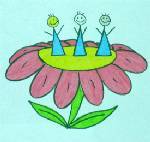 U Dežanovcu,  rujan 2018.S A D R Ž A JOSNOVNI PODACI O ŠKOLI………………………………………………………………………………………………...31. UVJETI RADA................................................................................................................................................................41.1. PODACI O UPISNOM PODRUČJU…………………………………………………………………...….................41.2. PROSTORNI UVIJETI1.3. ŠKOLSKI OKOLIŠ1.4. KNJIŽNI FOND ŠKOLE.1.5. PLAN OBNOVE I ADAPTACIJE2. PODACI O IZVRŠITELJIMA POSLOVA I NJIHOVIM RADNIM ZADUŽENJIMA U 2016./2017. ŠK.GOD.........6        2.1. PODACI O ODGOJNO-OBRAZOVNIM RADNICIMA2.1.1. UČITELJICE RAZREDNE NASTAVE2.1.2. PODACI O UČITELJIMA PREDMETNE NASTAVE2.1.3. PODACI O RAVNATELJU I STRUČNIM SURADNICIMA2.1.4.  PODACI O OSTALIM RADNICIMA ŠKOLE        2.2. TJEDNA I GODIŠNJA ZADUŽENJA ODGOJNO-OBRAZOVNIH RADNIKA ŠKOLE2.2.1. TJEDNA I GODIŠNJA ZADUŽENJA UČITELJA RAZREDNE NASTAVE2.2.2. TJEDNA I GODIŠNJA ZADUŽENJA UČITELJA PREDMETNE NASTAVE2.2.3.TJEDNA I GODIŠNJA ZADUŽENJA RAVNATELJA I STRUČNIH SURADNIKA ŠKOLE2.2.4.TJEDNA I GODIŠNJA ZADUŽENJA OSTALIH RADNIKA ŠKOLE3.  PODACI O ORGANIZACIJI RADA…………………………………………………………………………………………..11        3.1. ORGANIZACIJA SMJENA        3.2. PREHRANA UČENIKA U ŠKOLI        3.3. PRIJEVOZ UČENIKA        3.4. DEŽURSTVO UČITELJA        3.5. GODIŠNJI KALENDAR RADA        3.6.  PODACI O BROJU UČENIKA I RAZREDNIH ODJELA        3.7. PRIMJERENI OBLIK ŠKOLOVANJA PO RAZREDIMA I OBLICIMA RADA4.  TJEDNI I GODIŠNJI BROJ SATI PO RAZREDIMA I OBLICIMA ODGOJNO-OBRAZOVNOG RADA..............16        4.1. TJEDNI I GODIŠNJI BROJ NASTAVNIH SATI ZA OBVEZNE NASTAVNE PREDMETE PO RAZREDIMA        4.2. TJEDNI I GODIŠNJI BROJ NAST.H SATI ZA OSTALE OBLIKE ODGOJNO-OBRAZOVNOG RADA            4.2.1. TJEDNI I GODIŠNJI BROJ NASTAVNIH SATI IZBORNE NASTAVE            4.2.2. TJEDNI I GODIŠNJI BROJ NASTAVNIH SATI DOPUNSKE NASTAVE            4.2.3. TJEDNI I GODIŠNJI BROJ NASTAVNIH SATI DODATNE NASTAVE            4.2.4. IZVANUČIONIČNA NASTAVA            4.2.5. PLAN IZVANNASTAVNIH AKTIVNOSTI, UČENIČKIH DRUŽINA I SEKCIJA        4.3. OBUKA PLIVANJA 5. PLANOVI RADA RAVNATELJA, ODGOJNO-OBRAZOVNIH I OSTALIH RADNIKA......................................... 20        5.1. PLAN RADA RAVNATELJA        5.2. PLAN RADA STRUČNOG SURADNIKA PEDAGOGA        5.3. PLAN RADA STRUČNOG SURADNIKA KNJIŽNIČARA6. PLAN RADA TAJNIŠTVA I ADMINISTRATIVNO – TEHNIČKE SLUŽBE…………………………………………..26        6.1. TAJNICA        6.2. RAČUNOVOĐA        6.3. DOMAR        6.4. KUHARICA        6.5. PLAN RADA SPREMAČICA        6.6. PLAN RADA ŠKOLSKOG LIJEČNIKA7. PLAN RADA ŠKOLSKOG ODBORA I STRUČNIH TIJELA……………………………………...................................30        7.1. PLAN RADA ŠKOLSKOG ODBORA         7.2. PLAN RADA UČITELJSKOG VIJEĆA         7.3. PLAN RADA RAZREDNOG VIJEĆA         7.4. PLAN RADA VIJEĆA RODITELJA         7.5. PLAN RADA VIJEĆA UČENIKA8. PLAN STRUČNOG OSPOSOBLJAVANJA I USAVRŠAVANJA………………………………………………..........…32   8.1. STRUČNO USAVRŠAVANJE U ŠKOLI - SADRŽAJI INDIVIDUALNOG STRUČNOG USAVRŠAVANJA9.  OSTALE AKTIVNOSTIMA U FUNKCIJI ODGOJNO-OBRAZOVNOG RADA I POSLOVANJA ŠKOLE……….32         9.1. PLAN KULTURNE I JAVNE DJELATNOSTI         9.2. ESTETSKO EKOLOŠKO UREĐENJE ŽIVOTNE SREDINE         9.3. PREHRANA UČENIKA U ŠKOLSKOJ KUHINJI         9.4. PRIJEVOZ UČENIKA PUTNIKA         9.5. SURADNJA SA CENTROM ZA SOCIJALNU SKRB I HZZ-E, 10. PROVEDBA PROMETNIH AKTIVNOSTI ………………………………………………………………….....................3411. ANTIKORUPCIJSKI PROGRAM …………………………………………………………………….……………………..3512.  AKTIVNOST ŠKOLE U ZAŠTITI OD EKSPLOZIVNIH NAPRAVA I ORUŽJA13. PLAN EVAKUACIJE I SPAŠAVANJA ZA SLUČAJ IZVANREDNOG DOGAĐAJA14. VANJSKO VREDNOVANJE I SAMOVREDNOVANJE15. PLAN NABAVE I OPREMANJA ..............................................................................................................................3516. ZAKLJUČNO MIŠLJENJE17.PRILOZI….......…………………………………………………………………...................................................................36OSNOVNI PODACI O ŠKOLI1UVJETI RADA1.1. Podaci o upisnom području        Upisno školsko područje i dalje pokriva učenike iz naselja Dežanovac, Uljanik, Duhovi, Gornji Uljanik, Blagorodovac, Imsovac, Sokolovac, Trojeglava, Goveđe Polje. Školsko područje Osnovne škole Dežanovac nalazi se u zapadnom dijelu bivše općine Daruvar. Kroz njega prolazi glavna prometnica Daruvar – Zagreb, koja povezuje grad Daruvar odnosno bivšu općinu Daruvar (sada Dežanovac) s općinom Garešnica.Sela iz kojih dolaze naši učenici nalaze se u dužini 15 km uz cestu i u širini 10 km na lijevu i desnu stranu. Sela izvan prometnice nisu međusobno dobro prometno povezana, pa naše učenike prevoze u matičnu školu autobusi Čazmatransa (106 učenika po članku 69. i 6 mimo članka, sveukupno 112 učenika putnika).Sve područne škole i matična škola su kombinirani odjeli nižih razreda. Ove školske godine kao i prošle privremeno je zatvorena Područna škola Imsovac jer niti jedan učenik nije bio upisan u prvi razred.  Razvijenost društvene sredine s osnovnim socio-ekonomskim i kulturnim karakteristikama uglavnom zadovoljava, no može se primijetiti veći broj roditelja s nižim socio-ekonomskim statusom.Poboljšanjem stanja u poljoprivredi, odnosno zapošljavanjem stanje bi se poboljšalo. Nadamo se da će se to dogoditi u bližoj budućnosti. 1.2. Prostorni uvjetiIzgradnjom škole i adaptacijom stare školske zgrade dobili smo na prostoru i time ostvarili jednosmjenski rad. Opća i didaktička opremljenost učioničkog prostora zadovoljava. Učitelji imaju kabinete gdje se mogu pripremati za nastavu. Još uvijek nemamo dovoljno nastavnih sredstava i pomagala, a i stara su nam već dotrajala. No, svake godine nastojimo nabaviti nešto novo.Informatička učionica nalazi se u adaptiranom prostoru. Opremljena je s 25 računala.Školska knjižnica se nalazi u adaptiranom dijelu škole. Svake godine se nabavi nešto lektirnih djela, te ponešto stručne literature, što nam pomaže u uspješnijoj realizaciji plana i programa. Garderoba za niže razrede je smještena u adaptiranom dijelu škole, a za više razrede u holu nove školske zgrade.Kuhinja s blagovaonicom suvremeno je opremljena i nalazi se u adaptiranom dijelu školske zgrade te možemo sa zadovoljstvom reći da imamo odgovarajuće uvjete za rad.Ured tajnice, računovođe i ravnatelja nalazi se u novoj školskoj zgradi dok je ured defektologinje u adaptiranom dijelu škole. Zbornica za razrednu nastavu je u adaptiranom dijelu, a zbornica za predmetnu nastavu nalazi se u novoj školskoj zgradi. Organizacija rada tjelesne i zdravstvene kulture nam zadaje probleme za vrijeme kišnih i hladnih dana, te zime jer nemamo dvoranu pa se nastava izvodi u holu škole. Sve područne škole su starije izgradnje te tako imaju klasične učionice osim PŠ Sokolovac koja je izgrađena 2004. godine. Opremljenost škole je na visokoj razini, ali nastojimo i dalje opremati s didaktičkim pomagalima i stručnom literaturom za kvalitetan rad učitelja i učenika ovisno o mogućnostima i financijskim sredstvima. Ove školske godine kao i proteklih nekoliko PŠ Imsovac ponovno je privremeno zatvorena na godinu dana zbog toga što je samo jedan učenik bio upisan s tog područja (koji se s roditeljima odselio). Oznaka stanja opremljenosti do 50%..1, od 51-70%..2, od 71-100%..31.3. Školski okoliš 	U svim područnim školama su zelene površine oko školskih zgrada koje se dobro održavaju i lijepo izgledaju zahvaljujući radnicima koji u njima rade. U školskom okruženju Matične škole zasađeno je ukrasno grmlje, drveće i cvijeće koje održavamo i njegujemo. 1.4. Knjižni fond škole1.5. Plan obnove i adaptacije Nadamo se da će ove školske godine početi izgradnja školske športske dvorane koja je planirana u 3. fazi izgradnje škole prije par godina. Planiramo provoditi energetsku obnovu u PŠ Blagorodovac preko projekta EU. Nadalje planiramo nabaviti i opremiti učionice s potrebitim sredstvima za nastavu koja nedostaju. Nabavili bi još i didaktički materijal za provođenje nastave koji nedostaje. Sve to ovisi o financijskim sredstvima. 2. PODACI O IZVRŠITELJIMA POSLOVA I NJIHOVIM RADNIM ZADUŽENJIMA U          2018./2019. ŠKOLSKOJ GODINI 2.1.Podaci o odgojno-obrazovnim radnicima                    2.1.1. Učiteljice razredne nastave:	U školi radi sedam učiteljica razredne nastave na puno neodređeno radno vrijeme i dvadeset  učitelja/ica predmetne nastave, pet učitelja na puno radno vrijeme i petnaest učitelja na nepuno radno vrijeme koji dopunjuju sate u drugim školama. 	Razredna nastava je kompletno stručno zastupljena. Dvije učiteljice razredne nastave rade u matičnoj školi, a ostalih pet u područnim školama (dvije učiteljice u Područnoj školi Uljanik, po jedna u Područnoj školi Blagorodovac, Područnoj školi Sokolovac, Područnoj školi Trojeglava). Sve učiteljice su zaposlene na puno neodređeno radno vrijeme.   2.1.2. Podaci o učiteljima predmetne nastave	Ove školske godine učiteljice likovne kulture i srpskog jezika su na rodiljnom/roditeljskom dopustu, te smo na nastavu likovne kulture primili učitelja na nepuno određeno vrijeme te na nastavu srpskog jezika i kulture primili nestručnjaka na nepuno određeno radno vrijeme (do 5 mjeseci). Smanjenjem broja odjela nekim učiteljima se smanjila satnica redovne nastave.  Upražnjena radna mjesta popunjavamo oglašavanjem prijave potreba u Županiju, prijavom potreba za učiteljima na Zavodu za zapošljavanje, web stranici škole te oglasnoj ploči škole. Učitelj HJ radi na nepuno neodređeno radno vrijeme, dio sati dopunjuje u OŠ M.P. Kapela i nema punu satnicu, učiteljica likovne kulture je na roditeljskom dopustu zamjenjuje ju učitelj koji dopunjuje sate u OŠ Okučani, učitelj tehničke kulture radi kod nas u OŠ Sirač, u OŠ Velika Pisanica i OŠ M.L. Veliki Grđevac i nema punu satnicu, učiteljica geografije radi još u OŠ Sirač – nema punu satnicu, učiteljica povijesti radi još u OŠ Đulovac, Gimnaziji Daruvar, učitelj fizike sate dopunjuje u OŠ Poljana i OŠ Banova Jaruga te kod nas još dio matematike do raspisivanja natječaja, učiteljica glazbene kulture radi i u ČOŠ Daruvar i OŠ Đulovac, učitelj TZK dopunjuje sate u OŠ Sirač, učiteljica informatike također do pune satnice radi u ČOŠ Končanica i OŠ M.L. Veliki Grđevac, učiteljica srpskog jezika je na bolovanju pa ju mijenja Borka Teodorović na određeno vrijeme koja osim u našoj školi radi još u OŠ Braće Radića Pakrac, učiteljica mađarskog jezika radi samo kod nas i nema punu satnicu. Svi učitelji uvedeni su u registar zaposlenih u javnom sektoru u matičnoj školi i u školama u kojima dopunjuju sate. 2.1.3. Podaci o ravnatelju i stručnim suradnicimaSocijalna pedagoginja škole zaposlena je na puno neodređeno radno vrijeme.  Knjižničarka radi također na puno neodređeno radno vrijeme. 2.1.4. Podaci o ostalim radnicima škole	Tajnica je zaposlena na neodređeno puno radno vrijeme. Računovotkinja Helenka Rokić radi na pola radnog vremena na neodređeno radno vrijeme. 	Domar osim održavanja matične i područnih škola radi i u odmaralištu škole u Tkonu. 	Kuharica je zaposlena na puno neodređeno radno vrijeme, priprema i dijeli obroke za učenike u matičnoj školi.	U Matičnoj školi radi jedna spremačica na puno radno vrijeme i dvije spremačice iz PŠ Uljanik i Sokolovac, svaka po pola radnog vremena na neodređeno radno vrijeme. Spremačica Nada Trgovčević radi pola radnog vremena u matičnoj školi a pola u PŠ Uljanik. Uz spremanje i čišćenje u PŠ Uljanik učenicima koji se hrane u školskoj kuhinji priprema i dijeli obroke. Spremačica Ruža Marić radi na 7,5 sati dnevno. U područnoj školi Blagorodovac obavlja poslove spremačice, a u područnoj školi Trojeglava uz čišćenje, spremanje i održavanje okoliša škole priprema i dijeli obroke učenicima koji se hrane u školskoj kuhinji. Spremačica Gordana Torkoš radi pola radnog vremena  u MŠ Dežanovac i pola radnog vremena u PŠ Sokolovac na  neodređeno radno vrijeme.2.2. Tjedna i godišnja zaduženja odgojno-obrazovnih radnika škole2.2.1. Tjedna i godišnja zaduženja učitelja razredne nastave2.2.2. Tjedna i godišnja zaduženja učitelja predmetne nastave 2.2.3.Tjedna i godišnja zaduženja ravnatelja i stručnih suradnika škole2.2.4.Tjedna i godišnja zaduženja ostalih radnika škole3.  PODACI O ORGANIZACIJI RADA3.1.  Organizacija smjenaMatična škola zajedno sa svim područnim školama radi u jednoj smjeni. Rad počine u 7,10 sati i traje do 13,05, odnosno 13,50 za izbornu nastavu. Učenici razredne nastave u MŠ počinju s nastavom u 7,45, a završavaju u 12,00 sati, dok u PŠ nastava počinje u 8,00 sati a završava u 12,15. sati.3.2.  Prehrana učenika u školiU Matičnoj školi i Područnim školama Uljanik i Trojeglava učenici imaju prehranu. U matičnoj školi topli obrok uzima 91 učenik nižih i viših razreda dok u područnim školama mliječni obrok uzima 23 učenika u obje škole. I ove školske godine uključeni smo u projekt „Osiguravanje školske prehrane za djecu u riziku od siromaštva“ preko Bjelovarsko-bilogorske županije u suradnji s Ministarstvom i EU sa 45 učenika. 3.3. Prijevoz učenika	Prijevoz učenika putnika vrši autobusima Čazmatrans nova Čazma. Organiziran je za 93 učenika (5 učenika područne škole Uljanik), 19 učenika razredne nastave matične škole i 74 učenika predmetne nastave). Osim tih učenika još se 46 učenika prevozi mimo članka 69., jer se škola nalazi na glavnoj prometnici Zagreb – Daruvar.3.4.  Dežurstvo učiteljaU školi je organizirano dežurstvo učitelja u skladu s godišnjim zaduženjima, organizirano je dežurstvo u prizemlju, na katu, u adaptiranom dijelu škole, te u svim područnim školama. U Matičnoj školi učitelji dežuraju po rasporedu dežurstva dok u područnim školama dežuraju učiteljice koje tamo rade. Dežurstvo u Matičnoj školi počinje u 6,30 sati dolaskom prvog autobusa, a završava u 14,00 sati odlaskom zadnjeg autobusa.RASPORED DEŽURSTVA3.5. Godišnji kalendar rada3.6.  Podaci o broju učenika i razrednih odjelaMatična škola DežanovacPodručna škola UljanikU Područnoj školi Uljanik su dva dvorazredna kombinirana odjela (1. i 4., 2. i 3.razred).Područna škola BlagorodovacU PŠ Blagorodovac je jedan četverorazredni kombinirani razredni odjel (1.-4.razr.).Područna škola Sokolovac	U područnoj školi Sokolovac je jedan četverorazredni kombinirani razredni odjel (1. -4.)Područna škola TrojeglavaU područnoj školi Trojeglava je jedan četverorazredni kombinirani odjel (1. - 4. razred).3.7.  Primjereni oblik školovanja po razredima i oblicima radaZa sve učenike s Rješenjem o prilagođenom programu i individualiziranom radu učitelji su izradili programe koji se nalaze u dosjeu učenika. Isti učenici uključeni su u diskretni zaštitni program, koji obuhvaća:Individualno praćenje učenikaIndividualni razgovori, savjetodavni radGrupni rad i ciljane radionice (razvoj komunikacijskih, socijalnih i drugih vještina, kontrola emocija, suradnja…)Uključivanje u izvannastavne aktivnosti (poticanje uspjeha i organiziranje slobodnog vremena)Suradnja stručnog suradnika i razrednika te ostalih učitelja (individualizirani pristup učeniku i preventivni rad na SRO)Informiranje učenika o načinima pomoći (letak)Pomoć drugih stručnjaka –MOBILNI TIM (Centar Rudolf Steiner)Savjetodavni rad s roditeljima4.  TJEDNI I GODIŠNJI BROJ SATI PO RAZREDIMA I OBLICIMA ODGOJNO-OBRAZOVNOG RADA 4.1. Tjedni i godišnji broj nastavnih sati za obvezne nastavne predmete po razredima PRIPOMENA: U kombiniranim razrednim odjelima uzeta je satnica trećih razreda. Engleski jezik predaje predmetni učitelji.4.2. Tjedni i godišnji broj nastavnih sati za ostale oblike odgojno-obrazovnog rada4.2.1. Tjedni i godišnji broj nastavnih sati izborne nastave4.2.2. Tjedni i godišnji broj nastavnih sati dopunske nastave Dopunska nastava             Dopunska nastava planirana je za učenike koji teže svladavaju nastavnu građu iz hrvatskog jezika i matematike od I. do IV. razreda. U svakom razrednom odjelu dopunsku nastavu izvodit će razredna učiteljica po 1 sat tjedno i učiteljica engleskog jezika 1 sat tjedno.Dopunsku nastavu za učenike od V. do VIII. razreda planiramo iz matematike, hrvatskog i engleskog jezika i geografije koje izvode učitelji predmetne nastave4.2.3. Tjedni i godišnji broj nastavnih sati dodatne nastaveDodatna nastava 4.2.4. IZVANUČIONIČKA NASTAVA4.2.5. PLAN IZVANNASTAVNIH AKTIVNOSTI, UČENIČKIH DRUŽINA I SEKCIJA           4.3. Obuka plivanjaObuku neplivača vršimo u Tkonu gdje imamo odmaralište. U njemu svake godine u mjesecu srpnju ljetuje grupa naših učenika gdje učitelj TZK vrši obuku plivanja. Zadovoljni smo što na taj način dosta djece kojoj je potrebno more iz zdravstvenih razloga mogu ljetovati, a i brojem učenika koji nauče plivati.PLANOVI RADA RAVNATELJA, ODGOJNO-OBRAZOVNIH I OSTALIH RADNIKA5.1. Plan rada ravnateljaPlan rada stručne suradnice soc. pedagoginjePlan rada stručnog suradnika knjižničara6. PLAN RADA TAJNIŠTVA I ADMINISTRATIVNO – TEHNIČKE SLUŽBE    U školskoj godini 2018./19. poslove tajništva i pomoćno-tehničke službe obavljat će:tajnik, računovođa,domar, kuharica, 4 spremačice6.1. TAJNICATajnica radi na puno neodređeno radno vrijeme, osim svog redovnog rada, radi i dio računovodstvenih poslova jer je računovođa zaposlena na pola radnog vremena. 6.2. RAČUNOVOĐA	Računovođa radi na pola radnog vremena na neodređeno radno vrijeme. Dolazi u školu svakodnevno. Obzirom na veći opseg poslova ovakvo radno vrijeme nije dovoljno za pravovremeno rješavanje istih naročito zbog poslova vezanih za projekt „Festival multikulturalnosti“, Shema školskog voća, Osiguranje školske prehrane za djecu u riziku od siromaštva Energetske obnove PŠ Blagorodovac i dr. Već smo nekoliko puta zatražili suglasnost za zapošljavanjem na puno radno vrijeme, ali ga nismo dobili. 6.3. DOMAR6.4. KUHARICA6.5. PLAN RADA SPREMAČICA		Poslove čišćenja obavljaju 3 spremačice s punim radnim vremenom na neodređeno radno vrijeme u Matičnoj školi (dvije spremačice rade pola radnog vremena u matičnoj školi a pola radnog vremena – jedan u PŠ Uljanik, a jedna u PŠ Sokolovac).  U PŠ Trojeglava i PŠ Blagorodovac je jedna spremačica radi na 7,5 sati koja uz čišćenje i održavanje priprema i dijeli obroke za učenike koji se hrane u školskoj kuhinji). Čišćenje se odnosi na čišćenje unutarnjih i vanjskih prostora škole. 6.6. PLAN RADA ŠKOLSKOG LIJEČNIKA Cijepljenje i pregledi učenika obavljat će se prema planu i programu liječnika školske medicine koji nije dostavljen u školu.7. PLAN RADA ŠKOLSKOG ODBORA I STRUČNIH TIJELA7.1. PLAN RADA ŠKOLSKOG ODBORA7.2. PLAN RADA UČITELJSKOG VIJEĆA7.3. PLAN RADA RAZREDNOG VIJEĆA7.4. PLAN RADA VIJEĆA RODITELJA7.5. PLAN RADA VIJEĆA UČENIKA8. PLAN STRUČNOG OSPOSOBLJAVANJA I USAVRŠAVANJAPlanirani su individualni i kolektivni oblici stručnog usavršavanja. Svaki učitelj dužan je voditi evidenciju o permanentnom usavršavanju u obrascu Individualni plan i program permanentnog usavršavanja za školsku godinu  2018./2019. i čuvati obrazac u vlastitom portfoliu te po jedan primjerak kod ravnatelja.8.1. STRUČNO USAVRŠAVANJE U ŠKOLI  - Sadržaji individualnog stručnog usavršavanja:sadržaji struke i metodikepedagoško-psihološki sadržaji Kolektivni oblici stručnog usavršavanja odvijat će se kroz rad u školi i izvan škole, te na sjednicama Učiteljskog vijeća. 	Stručno usavršavanje u Republici Češkoj za sve učitelje u travnju ili svibnju. 9.  PODACI O OSTALIM AKTIVNOSTIMA U FUNKCIJI ODGOJNO-OBRAZOVNOG      RADA I POSLOVANJA ŠKOLSKE USTANOVE 9.1. Plan kulturne i javne djelatnosti Plan kulturne djelatnosti škole sadrži: estetsko-ekološko uređenje životne i radne sredine, javna predavanja, priredbe, natjecanja, obilježavanje državnih blagdana i Dana škole i sve druge oblike suradnje s društvenom sredinom.9. 2. ESTETSKO EKOLOŠKO UREĐENJE ŽIVOTNE SREDINE9.3. PREHRANA UČENIKA U ŠKOLSKOJ KUHINJI             Obuhvatiti što veći broj učenika na prehrani u školskoj kuhinji. Organizacija prehrane učenika pod odmorima i dežurstva razrednika i učenika u blagovaonici. U školi je organizirana prehrana toplog obroka, gdje se vodi briga o kvaliteti namirnica kao i o kaloričnoj vrijednosti svakog obroka. Planiramo mjesec zdrave prehrane u sklopu zdravstvenog odgoja. I ove školske godine naša škola uključena je u nacionalni program školskog voća za učenike od 1. do 8. razreda kojeg financira Europska unija i  Republika Hrvatska, te u Projekt „Osiguravanje školske prehrane za djecu u riziku od siromaštva“ sa 45 učenika, a u suradnji BBŽ-a i Ministarstva. 9.4. PRIJEVOZ UČENIKA PUTNIKA                          Organizacija prijevoza učenika viših i nižih razreda s upisnog područja iz svih područnih škola u matičnu školu uz posebnu skrb razrednih učitelja i razrednika oko satnice organiziranog prijevoza, te prema toj satnici usklađene su sve izvannastavne aktivnosti.9.5. SURADNJA SA CENTROM ZA SOCIJALNU SKRB-PODRUČNI URED DARUVAR GAREŠNICASuradnja u svezi socijalno ugrožene djece, nasilja u školi ili u obitelji, mogućnost participiranja u troškovima prehrane, školske stručne ekskurzije, škole u prirodi i sl.9.6. SURADNJA SA HZZ, središnjim uredomU ovoj školskoj godini planiramo sljedeće aktivnosti tijekom godine koji se tiču profesionalnog usmjeravanja i informiranja učenika 8. razreda:- Upućivanje učenika na timsku obradu - HZZ- Predavanje za roditelje učenika osmih razreda na temu: “Kamo nakon osnovne  škole” – soc. pedagog.- Individualno konzultiranje učenika sa razrednikom, učiteljem ili pedagoginjom o izboru srednje škole- Prezentacija srednjih škola – predstavnici škola- Informacijski kutić-pano  – sve informacije o srednjim školama 10. PROVEDBA PROMETNIH AKTIVNOSTI           Cilj ovih aktivnosti je povećanje sigurnosti i zaštita djece u prometu.S tim u svezi škola surađuje s Policijskom upravom Bjelovarsko-bilogorskom i PP Daruvar. Provest će se projekt „Poštujte naše znakove“. Razrednici će na roditeljskim sastancima naglasiti roditeljima važnost komunikacije s djecom o poštivanju prometnih pravila.11. ANTIKORUPCIJSKI PROGRAMKorupcija se može definirati kao  svaki oblik zlouporabe ovlasti radi osobne ili skupne koristi, a na štetu društvene zajednice.  Škola kao javna ustanova u okviru  obavljanja javne službe dužna je poduzimati preventivne mjere i djelovati na suzbijanju korupcije.Ciljevi programaKontinuiranim djelovanjem u borbi protiv korupcije, zakonitim postupanjem u svim područjima rada, preventivnim djelovanjem, odgojno obrazovnim aktivnostima na razvijanju moralnih i društvenih vrijednosti kod učenika od najranije dobi, moguće je realizirati ciljeve u borbi protiv korupcije:antikoruptivni rad i poslovanje škole odbijanje sudjelovanja u korupcijisuradnja s tijelima nadležnim za borbu protiv korupcijeAktivnosti i mjere protiv korupcijeU školi se poduzimaju na nekoliko područja rada: UPRAVLJANJE  ŠKOLOM a) Odgovorno i zakonito postupanje pri donošenju odluka:             u sferi materijalnog poslovanja škole:pri raspolaganju sredstvima školesklapanju pravnih poslova u ime i za račun školeotuđivanju, opterećivanju ili otuđivanju pokretnih stvari i nekretnina školeodlučivanju o davanju u zakup ili najam prostora školeodlučivanju o drugim aktivnostima škole (izleti, ekskurzije i sl. )      u sferi zasnivanja radnih odnosa:u cjelokupnom postupku zasnivanja radnih odnosa postupanje prema važećim        zakonskim i podzakonskim propisima uz primjenu etičkih i moralnih načelab) U radu i poslovanju:-	postupanje prema zakonskim i podzakonskim propisimapridržavanje propisanih postupaka postupanje prema načelu savjesnosti i poštenja i pravilima strukeraspolaganje sredstvima škole prema načelu dobrog gospodara c) Odgovornost u trošenju sredstava:-	racionalno raspolaganje imovinom i  sredstvima škole-	postupanje prema važećim propisima -	provedba zakonom propisanih postupakaOBAVLJANJE TAJNIČKIH POSLOVA -	postupanje prema važećim zakonskim i podzakonskim propisima-	pridržavanje propisanih postupaka -	postupanje prema načelu savjesnosti i poštenja i pravilima strukeOBAVLJANJE  RAČUNOVODSTVENIH POSLOVA-	postupanje prema važećim zakonskim i podzakonskim propisima-	vođenje propisanih evidencija i redovito izvješćivanje nadležnih službi -	postupanje prema načelu savjesnosti i poštenja i pravilima strukeODGOJNO OBRAZOVNI POSLOVIrazvijanje moralnih i društvenih vrijednosti kod djeceukazivanje na korupciju kao društveno neprihvatljivo ponašanjerazvijanje visoke svijesti o štetnosti korupcijeedukacija o budućim mogućim načinima sprječavanja korupcije Zbog značajnosti uloge škole u  razvoju moralnih i društvenih vrijednosti kod djece i mladeži, ovom području treba dati odgovarajući prioritet.Antikorupcijsku edukaciju djece potrebno je integrirati u nastavne sadržaje predmeta kao što su povijest, vjeronauk, hrvatski jezik te posebno kroz satove razrednog odjela kada se obrađuju teme iz životnih vještina, etike i sl.	Posebno treba obratiti pozornost kod tema koje se tiču:razvoja osobnosti: osobne vrijednosti i principi,  bit,sadržaj i cilj života, prihvaćena i neprihvaćena ponašanja, donošenje odluka, obveze i odgovornostinormi  ponašanja: pojam moralnih normi, vrijednosti i zla, relacija socijalnih normi i osobnih slobodapravednostikršenja zakona i pravila  (i posljedice toga)civilnog društva: principi demokracije, podjela vlasti na zakonodavnu, izvršnu i sudsku, kontrola države, utjecaj mass-medijaRadi bolje pripreme učitelja i stručnih suradnika za provođenje antikorupcijske edukacije na spomenuti način potrebno je poticati njihovo uključivanje u programe stručnog usavršavanja kao što su Pravo u svakodnevici, medijacija, Trening socijalnih vještina i sl.NADZORNadzor koji nad radom i poslovanjem škole vrše nadležne službe ima važnu ulogu u sprječavanju korupcije, kao i eventualnom registriranju postojećih problema te poticanju i sudjelovanju na njihovom otklanjanju. Nad radom škole provodi se inspekcijski nadzor i revizija materijalnog poslovanja.12. AKTIVNOST ŠKOLE U ZAŠTITI OD EKSPLOZIVNIH NAPRAVA I ORUŽJA 	Tijekom školske godine kontinuirano će se raditi na osvješćivanju učenika i roditelja na samozaštitu od eksplozivnih naprava i oružja. Sadržaji će se obrađivati u sklopu nastavnih sati iz predmeta tehničke kulture, fizike, biologije, kemije, sata razredne zajednice, u suradnji s djelatnicima PP Daruvar je predavanje za učenike petih i osmih razreda u sklopu edukacije „Mir i dobro“.13. PLAN EVAKUACIJE I SPAŠAVANJA ZA SLUČAJ IZVANREDNOG DOGAĐAJA	Školska zgrada uvrštena je u IV kategoriju ugroženosti od požara i već samim tim škola ima u obavezi provoditi određene mjere zaštite od požara. 	Škola se pridržava propisane obveze provođenja vježbe evakuacije svake druge školske godine i u kontaktu je sa svim nadležnim službama vezanim uz provođenje iste vježbe.	Ove školske godine planiramo provesti vježbu evakuacije u suradnji sa DUSZ. 14. VANJSKO VREDNOVANJE I SAMOVREDNOVANJETim za kvalitetu čine: Zoran Činčak, mag. pov. (ravnatelj), Ivana Širac (soc. pedagoginja),  Vesna Dmejhal, Sanja Prodanović učiteljice RN, Morena Mandić Čolić učiteljica hrvatskog jezika. 15. PLAN NABAVE I OPREMANJA    Za ovu školsku godinu planiramo iz vlastitih sredstava i uz pomoć Županije ostvariti sljedeći plan opremanja i tekućeg održavanja: izmjena dotrajalog inventara (stolovi, stolice, školske ploče i dr.), Energetska obnova PŠ Blagorodovac.16. ZAKLJUČNO MIŠLJENJE          I u ovoj ćemo godini posvetiti pozornost ključnoj temi poboljšanja komunikacije među učenicima, učenicima i učiteljima te učiteljima i roditeljima te obnoviti komunikaciju s lokalnom upravom na važnim aktivnostima povećanja sigurnosti u prometu oko škole, smanjenju nasilja među djecom, razvoju ekološke svijesti. Smisao svih aktivnosti je senzibiliziranje vanjskih čimbenika  za potporu školi i sinergijsko djelovanje na unapređenju kvalitete učenja i odgoja učenika.               U radu s roditeljima i dalje ćemo primjenjivati pedagoške radionice te individualne konzultacije a omogućiti ćemo svakom roditelju osobni kontakt s predmetnim učiteljima putem sata primanja (predmetne informacije). Pozivat ćemo roditelje na sva događanja u kulturnoj i javnoj djelatnosti škole: školske priredbe, projektne dane, kao izvođače predavanja za učenike i roditelje i na smotre i nastupe učenika izvan škole. Poticati ćemo fizičke aktivnosti učenika.Provodit ćemo zdravstveni odgoj, građanski odgoj te ćemo se aktivno baviti realizacijom planiranih projekata opisanih u okviru školskog kurikuluma. Ove školske godine planiramo dodatno raditi na poboljšanju interkulturalne tolerancije uključivanjem u projekt „Festival multikultuiralnosti-razvojem interkulturalnih kompetencija do umijeća komuniciranja.        Nastavljamo vrlo uspješnu suradnju sa Agencijom za odgoj i obrazovanje, Ministarstvom znanosti i obrazovanja, te ostalim institucijama i pojedincima koji će nam omogućiti cjelovito izvršenje sadržaja, ciljeva i zadaća  ovog Godišnjeg plana i programa rada škole.            Dana 28. rujna 2018. na sjednici Školskog odbora na prijedlog Učiteljskog vijeća donijeli smo Školski kurikulum. 17. Sastavni dijelovi Godišnjeg plana i programa rada škole su:                                                                                                                   Godišnji planovi i programi rada učiteljaŠPP Prilagođeni planovi i programi rada za učenike s teškoćama Rješenja o tjednim zaduženjima odgojno-obrazovnih radnika Raspored sati Plan rada dopunske, dodatne, INA i sata razrednog odjelaOvaj Godišnji plan i program rada škole, na osnovi članka 58. Statuta Osnovne Dežanovac, na prijedlog ravnatelja, a nakon razmatranja na sjednici Učiteljskog vijeća, Vijeća učenika i Vijeća roditelja, Školski odbor usvojio je na sjednici 27. rujna 2018. godine.      Ravnatelj škole                                                                          Predsjednik Školskog odbora_______________________                                                        _____________________Zoran Činčak, mag.pov.							Sanja ProdanovićNaziv škole:OSNOVNA ŠKOLA DEŽANOVACAdresa škole:Dežanovac 285, 43 506  DEŽANOVACŽupanija:BJELOVARSKO-BILOGORSKATelefonski broj: 043 675-840, 841, 842, 843, 844, 845, 846Broj telefaksa:043 675-849Internetska pošta:os.dezanovac@gmail.com ravnatelj@os-dezanovac.skole.hr Internetska adresa:www.os-dezanovac.skole.hr Šifra škole:07-266-001Matični broj škole:03099555OIB:69451048947Upis u sudski registar (broj i datum):Tt-06/894-4   20. 10. 2006. Ravnatelj škole:Zoran, Činčak, mag. pov.Zamjenik ravnatelja:Ksenija DakićBroj učenika:150Broj učenika u razrednoj nastavi:65Broj učenika u predmetnoj nastavi:85Broj učenika s teškoćama u razvoju:19Broj učenika putnika:97Ukupan broj razrednih odjela:12Broj razrednih odjela u matičnoj školi:7Broj razrednih odjela u područnoj školi:5Broj razrednih odjela RN-a:7Broj razrednih odjela PN-a:5Broj smjena:1Početak i završetak svake smjene:7,10-13,05Broj radnika:38Broj učitelja predmetne nastave:20Broj učitelja razredne nastave:7Broj stručnih suradnika:2 Broj ostalih radnika:9Broj nestručnih učitelja:1Broj pripravnika:-Broj mentora i savjetnika:1Broj računala u školi:67 (54 stolna i 13 prijenosnih)Broj specijaliziranih učionica:3Broj općih učionica:7Broj športskih dvorana:0Broj športskih igrališta:1Školska knjižnica:1Školska kuhinja:1NAZIV PROSTORA (klasična učionica, kabinet, knjižnica, dvorana)UčioniceUčioniceKabinetiKabinetiOznaka stanja opremljenostiOznaka stanja opremljenostiNAZIV PROSTORA (klasična učionica, kabinet, knjižnica, dvorana)BrojVeličina u m2Broj Veličina u m2Opća opremljenostDidaktička opremljenostRAZREDNA NASTAVAi 3.  razred155,200022razred141,800022razred150,250022PREDMETNA NASTAVA000000Hrvatski jezik159,11110,1322Likovna i glazbena kul.171,00232,9422Vjeronauk148,800022Strani jezik159,11110,1322Matematika, fizika159,11114,6122Priroda, biologija, kem.171,00235,1022Povijest, geog, tehn. kult159,11114,6122Informatika162,220022OSTALO000000Dvorana za TZK000000Knjižnica155,220022Dvorana za priredbe000000Zbornica238,340022Uredi444,570022PŠ ULJANIK0000001.i 4. razred 163,0000222.i 3. razred163,000022Zbornica116,000022PŠ BLAGORODOVAC0000001.2.,4. razred148,000022Zbornica18,000022PŠ SOKOLOVAC0000001.-4. razred160,000022Zbornica112,500022PŠ TROJEGLAVA0000001.i 4. razred136,0000222.i 3. razred128,000022Zbornica120,000022UKUPNO281129,348117,52Naziv površineVeličina u m2Ocjena stanjaMŠ Dežanovac rukometno igralište asfalt15002Zelena površina6502Okoliš škole – dvorište5202PŠ Uljanik – zelene površine13002Voćnjak (stari)5002PŠ Blagorodovac – zelena površina15002PŠ Sokolovac – zelena površina oko škole15002PŠ Trojeglava okoliš ispred škole8002U K U P N O 9770KNJIŽNI FONDUKUPNOUČENIČKI FOND3 948NASTAVNIČKI FOND978NEKNJIŽNA GRAĐA AV DVD127UKUPAN BROJ PRIMJERAKA5053Red. brojIme i prezimeGodina rođenjaZvanjeStupanj stručnespremeMentor-savjetnikGodinestaža1.Sanja Prodanović1969Učiteljica razredne nastaveVSS-252.Mira Kljaić1956Učiteljica razredne nastaveVŠS-413.Štefica Sučec1962Učiteljica razredne nastaveVŠS-304.Mirjana Cenkovčan1974Učiteljica razredne nastaveVSS-205.Ksenija Dakić1960Učiteljica razredne nastave    VŠS-276.Milena Šustić1966Učiteljica razredne nastaveVŠS-257.Vesna Dmejhal1956Učiteljica razredne nastaveVŠS-40R br.Ime i prezimeGod. rođ.ZvanjeStupanj stručnespremePredmet(i) koji(e) predajeMentor-savjetnikGodstaž1.Morena Mandić Čolić1985 Dipl. uč. RN s poj. HJVSSHrvatski jezik-102.Davor Stankić1986Dipl. uč. RN s poj. HJVSSHrvatski jezik-53.Maja Kral1982Dipl. uč. RN s poj. EJVSSEngleski jezik-124.Marina Nestinger Santo1983Dipl. uč. RN s poj EJVSSEngleski jezik-125.Martina Lončarević1980.Dipl. uč. RN s poj. GeografijomVSSGeografija-136.Elena Petrušić1987.Mag. edukacije povijesti i hrv. JezikaVSSPovijest-47.Goranka Radulović1969Prof. biologije i kemijeVSSPrir., biol. kemija-218.Mirjana Hojka1972.Dipl. inž. mat. i inf. s ped. grup. predmetaVSSMatematikaInformatika-219. Vlatko Zeman1986Profesor fizikeVSSFizika-110.Estera Cenger1970Prof. glazbene kultureVSSGlazbeni-2611.Diana Vidović Petrović1977.Akademski slikar s ped.psih.izobVSSLikovni-912.Igor Vujatović (zamjena)1988Mag. grafike s PPOVSSLikovni-113.Dragan Barač1960Učitelj TZKVSSTZK-3214Emilija Sedlaček1988Mr.eduk. boh i HJVSS Češki jezik-515Josip Blažević1980Dipl. teologVSSVjeronauk-1216.Mario Šterle1956.Dipl. inž metalurgije s PPO izobrazbomVSSTehnička kultura-3117.Rebeka Toth1990HungaristikaVSSMađarski jezik-018.Ranka Potrebić1981Dipl. uč. RN s poj. srpskim j.VSSSrpski jezik-719.Borka Teodorović (zamjena)1981Dipl. kateheta VSSSrpski jezik-120.Ivana Vorel Herout1985Dipl. uč. RN s poj. Inf.VSSInformatika-8Red. brojIme i prezimeGodina rođenjaZvanjeStupanj stručnespremeRadno mjestoMentor-savjetnikGodinestaža1.Zoran Činčak1974.Mag. PovijestiVSSRavnatelj-242.Ivana Širac1982.Prof. Soc. PedagogVSSSocijalni pedagogDa113.Ankica Holubek1979.dipl. bibliotekarVSSKnjižničarka-12Red. brojIme i prezimeGodina rođenjaZvanjeStupanj stru. spremeRadno mjestoGodinestažaVikica Župljanin1965.Dipl. up. pravnikVŠSTajnik škole34Helenka Rokić1957.Ekonomski tehničarSSSRačunovođa34Željko Prodanović1968.ElektrotehničarKV/SSSDomar12Inesa Trupl1976.KuharicaSSSKuharica21Marija Bjedov1955.SpremačicaNKVSpremačica34Gordana Torkoš1962.-NKVSpremačica24Nada Trgovčević1959.-NKVSpremačica31Ruža Marić1956.-NKVSpremačica14Red.brojIme i prezime učiteljaRazredRedovna  nastavaRad razrednikaDOPDodatna nastavaINABonusRad u produ.boravkuUkupno neposre. radOstaliposloviUKUPNO NASTAVEUKUPNO NASTAVERed.brojIme i prezime učiteljaRazredRedovna  nastavaRad razrednikaDOPDodatna nastavaINABonusRad u produ.boravkuUkupno neposre. radOstaliposloviTjednoGodišnje1.Ksenija Dakić1. 3.1621110-21194014162.Sanja Prodanović2. 4.1621110-21194014163.Mira Kljaić2.3.1621100-20204014164.Štefica Sučec1.4.1621110-21194014165.Mirjana Cenkovčan1.-4.1621110-21194014166.Milena Šustić1.-4.1621110-21194014167.Vesna Dmejhal1.-4.1621100-2020401416Red.BrojIme i prezime učiteljaPredmet koji predajeRazrednikRazredna nastavaPredaje u razredimaPredaje u razredimaPredaje u razredimaPredaje u razredimaRedovna  nastavaIzborna nastavaDopunskaDodatnaINAČl.13. 40,52Ukupno nepo. radUKUPNOUKUPNORed.BrojIme i prezime učiteljaPredmet koji predajeRazrednikRazredna nastava5.6.7.8.Redovna  nastavaIzborna nastavaDopunskaDodatnaINAČl.13. 40,52Ukupno nepo. radTjednoGodišnje 1.Morena Mandić Čolićhrvatski jezik6.a. (2)-510001502210224014162.Davor Stankićhrvatski jezik--004480221316291026,63.Maja KralEngleski jezik8. (2)1-4D.T.S.30331702200234014164.Marina Nestinger Santoengleski jezik6.b (2)1.-4.UB0600120210017291026,65.Mirjana HojkaMatematikaInformatika--0844 1623          1        00224014166.Ivana Vorel Herout Informatika--2400620000813460,27.Goranka RadulovićPriroda, biologija, kemija--1,544413,50101419,5331168,28.Martina LončarevićGeografija--1,54229,50110011,519672,69.Elena PetrušićPovijest7. (2)-242210002001224849,610Vlatko ZemanFizika/matematika--4-22803000112070811.Mario ŠterleTehnička kultura--1211500010611389,412.Estera CengerGlazbena kultura5. (2)-1211500020916566,413.Diana Vidović Petrović (Igor Vujatović zamjena)Likovni odgoj--1211500000511389,414.Josip BlaževićKatolički vjeronauk-1.-4. (14)242224000002440141615.Dragan BaračTjelesna kultura--24221000020122070816.Emilija SedlačekČeški jezik i kultura-1.-4. (10)442222000202440141617.Ranka Potrebić (Borka Teodorović – zamjenaSrpski jezik i kultura-1.-4. (2)020040000048283,218.Rebeka TothMađarski jezik i kultura--020240000047247,8Red.brojIme i prezimeradnikaStrukaRadno mjestoRadno vrijeme(od – do)Broj satitjednoBroj sati godišnjeg zaduženja1.Zoran ČinčakMag. Povijestiravnatelj7,00-15,004017682.Ivana ŠiracProf. socijalni pedagog, mag. soc. pedagogijeSocijalni pedagog8,00 -14,004017523.Ankica Holubekdipl. bibliotekarKnjižničarka7,30 – 13,30401752Red.brojIme i prezimeradnikaStrukaRadno mjestoRadno vrijeme(od – do)Broj satitjednoBrojsati godišnjegzaduženja1.Vikica ŽupljaninDipl. upr. pravnikTajnica7,00-15,004017522.Helenka RokićEkonomski tehničarRačunovođa7,00-15,00   208763.Željko ProdanovićElektrotehničarDomar7,00-15,00   4017524.Inesa Trupl kuharicaKuharica6,00 – 14,004017525.Marija BjedovRadnicaSpremačica12,00-20,004017526.Nada TrgovčevićRadnicaSpremačica6,00- 10,00, 13,30-17,304017527.Ruža MarićRadnicaSpremačica6,00-13,3037,51642,58.Gordana TorkošRadnicaSpremačica7,00-11,00, 12,00-16,00401752PonedjeljakUtorakSrijedaČetvrtakPetakUlaz i KatMaja KralMarina Nestinger SantoEstera CengerVlatko ZemanEmilija SedlačekUlaz i KatKsenija DakićSanja ProdanovićKsenija DakićSanja ProdanovićKsenija DakićUžinaMartina Lončarević Sanja ProdanovićDavor Stankić Ksenija DakićDragan Barać Sanja ProdanovićIvana Vorel HeroutKsenija DakićElena Petrušić  Sanja ProdanovićPutniciKsenija DakićSanja ProdanovićKsenija DakićSanja ProdanovićKsenija DakićPutniciGoranka RadulovićMorena Mandić ČolićJosip BlaževićMirjana HojkaMario ŠterleMjesecBroj danaBroj danaBlagdani i neradni daniDan škole, grada, općine, župe, školske priredbe...Dan škole, grada, općine, župe, školske priredbe...Dan škole, grada, općine, župe, školske priredbe...MjesecradnihnastavnihBlagdani i neradni daniDan škole, grada, općine, župe, školske priredbe...Dan škole, grada, općine, župe, školske priredbe...Dan škole, grada, općine, župe, školske priredbe...I. polugodišteod 03.09.2018.do 21.12.2018. god.        IX.202010I. polugodišteod 03.09.2018.do 21.12.2018. god.        X.22228Dan kruha, Dan neovisnosti i učiteljaDan kruha, Dan neovisnosti i učiteljaDan kruha, Dan neovisnosti i učiteljaI. polugodišteod 03.09.2018.do 21.12.2018. god.        XI.212010Svi svetiSvi svetiSvi svetiI. polugodišteod 03.09.2018.do 21.12.2018. god.        XII.191512Sveti Nikola, BožićSveti Nikola, BožićSveti Nikola, BožićUKUPNO I. polugodišteUKUPNO I. polugodište827740Zimski odmor učenikaod 22.12.2018.- 13.01.2019. g.Zimski odmor učenikaod 22.12.2018.- 13.01.2019. g.Zimski odmor učenikaod 22.12.2018.- 13.01.2019. g.II. polugodišteod 14.01.2019.do 14.06.2019.god.        I.22149Nova Godina, Sv. Tri kraljaNova Godina, Sv. Tri kraljaNova Godina, Sv. Tri kraljaII. polugodišteod 14.01.2019.do 14.06.2019.god.        II.20208Valentinovo, PokladeValentinovo, PokladeValentinovo, PokladeII. polugodišteod 14.01.2019.do 14.06.2019.god.        III.212110Međunarodni dan ženaMeđunarodni dan ženaMeđunarodni dan ženaII. polugodišteod 14.01.2019.do 14.06.2019.god.        IV.21159Proljetni odmor učenikaod 18.-28.4.2019.godine Proljetni odmor učenikaod 18.-28.4.2019.godine Proljetni odmor učenikaod 18.-28.4.2019.godine II. polugodišteod 14.01.2019.do 14.06.2019.god.        V.22209Praznik rada, Dan obiteljiPraznik rada, Dan obiteljiPraznik rada, Dan obiteljiII. polugodišteod 14.01.2019.do 14.06.2019.god.        VI.181012Dan školeDan školeDan školeII. polugodišteod 14.01.2019.do 14.06.2019.god.        VII.5+18-8Ljetni odmor učenikaod 15.06.- 31.08.2019. godineLjetni odmor učenikaod 15.06.- 31.08.2019. godineLjetni odmor učenikaod 15.06.- 31.08.2019. godineII. polugodišteod 14.01.2019.do 14.06.2019.god.        VIII.9+11-11Ljetni odmor učenikaod 15.06.- 31.08.2019. godineLjetni odmor učenikaod 15.06.- 31.08.2019. godineLjetni odmor učenikaod 15.06.- 31.08.2019. godineUKUPNO II. polugodišteUKUPNO II. polugodište16710076U K U P N O:U K U P N O:249177116   BLAGDANI REPUBLIKE HRVATSKE - 08.10. Dan neovisnosti - blagdan Republike Hrvatske   BLAGDANI REPUBLIKE HRVATSKE - 08.10. Dan neovisnosti - blagdan Republike Hrvatske   BLAGDANI REPUBLIKE HRVATSKE - 08.10. Dan neovisnosti - blagdan Republike Hrvatske   BLAGDANI REPUBLIKE HRVATSKE - 08.10. Dan neovisnosti - blagdan Republike Hrvatske   BLAGDANI REPUBLIKE HRVATSKE - 08.10. Dan neovisnosti - blagdan Republike Hrvatske   BLAGDANI REPUBLIKE HRVATSKE - 08.10. Dan neovisnosti - blagdan Republike Hrvatske - 26.12. Sv.Stjepan, blagdan Republike Hrvatske - 01.01. Nova godina - blagdan Republike Hrvatske - 01.05. Međunarodni praznik rada - blagdan Republike Hrvatske - 20.06. Tijelovo - blagdan Republike Hrvatske - 26.12. Sv.Stjepan, blagdan Republike Hrvatske - 01.01. Nova godina - blagdan Republike Hrvatske - 01.05. Međunarodni praznik rada - blagdan Republike Hrvatske - 20.06. Tijelovo - blagdan Republike Hrvatske - 26.12. Sv.Stjepan, blagdan Republike Hrvatske - 01.01. Nova godina - blagdan Republike Hrvatske - 01.05. Međunarodni praznik rada - blagdan Republike Hrvatske - 20.06. Tijelovo - blagdan Republike Hrvatske - 26.12. Sv.Stjepan, blagdan Republike Hrvatske - 01.01. Nova godina - blagdan Republike Hrvatske - 01.05. Međunarodni praznik rada - blagdan Republike Hrvatske - 20.06. Tijelovo - blagdan Republike Hrvatske - 26.12. Sv.Stjepan, blagdan Republike Hrvatske - 01.01. Nova godina - blagdan Republike Hrvatske - 01.05. Međunarodni praznik rada - blagdan Republike Hrvatske - 20.06. Tijelovo - blagdan Republike Hrvatske - 26.12. Sv.Stjepan, blagdan Republike Hrvatske - 01.01. Nova godina - blagdan Republike Hrvatske - 01.05. Međunarodni praznik rada - blagdan Republike Hrvatske - 20.06. Tijelovo - blagdan Republike Hrvatske - 22.06. Dan antifašističke borbe - blagdan Republike Hrvatske - 25.06. Dan državnosti - blagdan Republike Hrvatske - 22.06. Dan antifašističke borbe - blagdan Republike Hrvatske - 25.06. Dan državnosti - blagdan Republike Hrvatske - 22.06. Dan antifašističke borbe - blagdan Republike Hrvatske - 25.06. Dan državnosti - blagdan Republike Hrvatske - 22.06. Dan antifašističke borbe - blagdan Republike Hrvatske - 25.06. Dan državnosti - blagdan Republike Hrvatske - 22.06. Dan antifašističke borbe - blagdan Republike Hrvatske - 25.06. Dan državnosti - blagdan Republike Hrvatske - 22.06. Dan antifašističke borbe - blagdan Republike Hrvatske - 25.06. Dan državnosti - blagdan Republike Hrvatske - 05.08. Dan domovinske zahvalnosti - blagdan Republike Hrvatske - 15.08. Velika Gospa - blagdan Republike Hrvatske - 05.08. Dan domovinske zahvalnosti - blagdan Republike Hrvatske - 15.08. Velika Gospa - blagdan Republike Hrvatske - 05.08. Dan domovinske zahvalnosti - blagdan Republike Hrvatske - 15.08. Velika Gospa - blagdan Republike Hrvatske - 05.08. Dan domovinske zahvalnosti - blagdan Republike Hrvatske - 15.08. Velika Gospa - blagdan Republike Hrvatske - 05.08. Dan domovinske zahvalnosti - blagdan Republike Hrvatske - 15.08. Velika Gospa - blagdan Republike Hrvatske - 05.08. Dan domovinske zahvalnosti - blagdan Republike Hrvatske - 15.08. Velika Gospa - blagdan Republike Hrvatske - 05.08. Dan domovinske zahvalnosti - blagdan Republike Hrvatske - 15.08. Velika Gospa - blagdan Republike Hrvatske - 05.08. Dan domovinske zahvalnosti - blagdan Republike Hrvatske - 15.08. Velika Gospa - blagdan Republike Hrvatske   NERADNI DANI U REPUBLICI HRVATSKOJ   NERADNI DANI U REPUBLICI HRVATSKOJ   NERADNI DANI U REPUBLICI HRVATSKOJ   NERADNI DANI U REPUBLICI HRVATSKOJ   NERADNI DANI U REPUBLICI HRVATSKOJ   NERADNI DANI U REPUBLICI HRVATSKOJ   NERADNI DANI U REPUBLICI HRVATSKOJ   NERADNI DANI U REPUBLICI HRVATSKOJ - 01.11. Svi sveti  - 01.11. Svi sveti  - 01.11. Svi sveti  - 01.11. Svi sveti  - 01.11. Svi sveti  - 01.11. Svi sveti  - 01.11. Svi sveti  - 01.11. Svi sveti  - 06.01. Bogojavljenje - Tri kralja - 06.01. Bogojavljenje - Tri kralja - 06.01. Bogojavljenje - Tri kralja - 06.01. Bogojavljenje - Tri kralja - 06.01. Bogojavljenje - Tri kralja - 06.01. Bogojavljenje - Tri kralja - 06.01. Bogojavljenje - Tri kralja - 21. 04. Uskrs - Nedjelja Uskrsnuća Gospodnjeg - 21. 04. Uskrs - Nedjelja Uskrsnuća Gospodnjeg - 21. 04. Uskrs - Nedjelja Uskrsnuća Gospodnjeg - 21. 04. Uskrs - Nedjelja Uskrsnuća Gospodnjeg - 21. 04. Uskrs - Nedjelja Uskrsnuća Gospodnjeg - 21. 04. Uskrs - Nedjelja Uskrsnuća Gospodnjeg - 21. 04. Uskrs - Nedjelja Uskrsnuća Gospodnjeg - 21. 04. Uskrs - Nedjelja Uskrsnuća Gospodnjeg - 22. 04. Uskrsni ponedjeljak - 22. 04. Uskrsni ponedjeljak - 22. 04. Uskrsni ponedjeljak - 22. 04. Uskrsni ponedjeljak - 22. 04. Uskrsni ponedjeljak - 22. 04. Uskrsni ponedjeljak - 22. 04. Uskrsni ponedjeljakRazredučenikaodjelaŽponav-ljačaprimjereni oblik školovanja   IP      PPprimjereni oblik školovanja   IP      PPPutniciIme i prezimerazrednikaRazredučenikaodjelaŽponav-ljačaprimjereni oblik školovanja   IP      PPprimjereni oblik školovanja   IP      PPPutniciIme i prezimerazrednikaI. 30,50---3Ksenija DakićII. 70,53---5Sanja ProdanovićIII. 90,53---6Ksenija DakićIV. 70,54-2-5Sanja ProdanovićUKUPNO I.–IV.26210-2-19V.2017---16Estera CengerUKUPNO2017---16VI.a111311210Morena Mandić ČolićVI.b1318--19Marina Nestinger SantoUKUPNO2421111319VII.201712116Elena PetrušićUKUPNO201712116VIII. 2111025118Maja KralUKUPNO2111025118UKUPNO V.-VIII.8553548569UKUPNO  I. - VIII.111745410588RazredučenikaodjelaŽponav-ljačaprimjereni oblik školovanja   IP      PPprimjereni oblik školovanja   IP      PPPutniciIme i prezimerazrednikaRazredučenikaodjelaŽponav-ljačaprimjereni oblik školovanja   IP      PPprimjereni oblik školovanja   IP      PPPutniciIme i prezimerazrednikaI. 40,53----Štefica SučecII. 60,54---2Mira KljaićIII. 10,5-----Mira KljaićIV. 50,53--13Štefica SučecUKUPNO I.–IV.16210--15RazredučenikaodjelaŽponav-ljačaprimjereni oblik školovanja   IP      PPprimjereni oblik školovanja   IP      PPPutniciIme i prezimerazrednikaRazredučenikaodjelaŽponav-ljačaprimjereni oblik školovanja   IP      PPprimjereni oblik školovanja   IP      PPPutniciIme i prezimerazrednikaI. 20,251----Mirjana CenkovčanII.20,252----Mirjana CenkovčanIII.20,252----Mirjana CenkovčanIV.30,251----UKUPNO I.–IV.916----RazredučenikaodjelaŽponav-ljačaprimjereni oblik školovanja   IP      PPprimjereni oblik školovanja   IP      PPPutniciIme i prezimerazrednikaRazredučenikaodjelaŽponav-ljačaprimjereni oblik školovanja   IP      PPprimjereni oblik školovanja   IP      PPPutniciIme i prezimerazrednikaI. 20,251----Milena ŠustićII. 10,25-----Milena ŠustićIII.20,251----Milena ŠustićIV.20,25--2--UKUPNO I.–IV.712- 2--RazredučenikaodjelaŽponav-ljačaprimjereni oblik školovanja   IP      PPprimjereni oblik školovanja   IP      PPPutniciIme i prezimerazrednikaRazredučenikaodjelaŽponav-ljačaprimjereni oblik školovanja   IP      PPprimjereni oblik školovanja   IP      PPPutniciIme i prezimerazrednikaI. 20,252----II. 10,25----             Vesna DmejhalIII. 10,251----IV. 30,252-1--UKUPNO I.–IV.715-1--Rješenjem određen oblik radaBroj učenika s primjerenim oblikom školovanja po razredimaBroj učenika s primjerenim oblikom školovanja po razredimaBroj učenika s primjerenim oblikom školovanja po razredimaBroj učenika s primjerenim oblikom školovanja po razredimaBroj učenika s primjerenim oblikom školovanja po razredimaBroj učenika s primjerenim oblikom školovanja po razredimaBroj učenika s primjerenim oblikom školovanja po razredimaBroj učenika s primjerenim oblikom školovanja po razredimaUkupnoRješenjem određen oblik radaI.II.III.IV.V.VI.VII.VIII.UkupnoModel individualizacije---5-12513Prilagođeni program---1-3116UKUPNO:---6-43619Nastavni predmetTjedni i godišnji broj nastavnih sati za obvezne nastavne predmete po razredimaTjedni i godišnji broj nastavnih sati za obvezne nastavne predmete po razredimaTjedni i godišnji broj nastavnih sati za obvezne nastavne predmete po razredimaTjedni i godišnji broj nastavnih sati za obvezne nastavne predmete po razredimaTjedni i godišnji broj nastavnih sati za obvezne nastavne predmete po razredimaTjedni i godišnji broj nastavnih sati za obvezne nastavne predmete po razredimaTjedni i godišnji broj nastavnih sati za obvezne nastavne predmete po razredimaTjedni i godišnji broj nastavnih sati za obvezne nastavne predmete po razredimaTjedni i godišnji broj nastavnih sati za obvezne nastavne predmete po razredimaTjedni i godišnji broj nastavnih sati za obvezne nastavne predmete po razredimaTjedni i godišnji broj nastavnih sati za obvezne nastavne predmete po razredimaTjedni i godišnji broj nastavnih sati za obvezne nastavne predmete po razredimaTjedni i godišnji broj nastavnih sati za obvezne nastavne predmete po razredimaTjedni i godišnji broj nastavnih sati za obvezne nastavne predmete po razredimaTjedni i godišnji broj nastavnih sati za obvezne nastavne predmete po razredimaTjedni i godišnji broj nastavnih sati za obvezne nastavne predmete po razredimaNastavni predmet1.1.2.2.3.3.4.4.5.5.6.6.7.7.8.8.Ukupno planiranoUkupno planiranoNastavni predmetTGTGTGTGTGTGTGTGTGHrvatski jezik5175517515525517551751035041404140531855Likovna kultura135135310513513527013513511385Glazbena kultura135135310513513527013513511385Strani jezik (Engleski)2702706310270310562103105310527945Matematika414041401242041404140828041404140441540Informatika00000000270414000006210Priroda000000001,552,5414000005,5192,5Biologija0000000000002702704140Kemija0000000000002702704140Fizika0000000000002702704140Priroda i društvo27027062102700000000012420Povijest00000000270414027027010350Geografija000000001,552,541402702709,5332,5Tehnička kultura000000001352701351355175Tjelesna i zdr. kultura310531059315270270414027027027945UKUPNO:1863018630541990175952484050175026910269102338155Naziv programaRazredBroj uč.Broj skupinaTsatiGsatiIzvršiteljČeški jezik1.3.111270Emilija Sedlaček 2.4.121270Emilija Sedlaček 5.1624140Emilija Sedlaček 6.1624140Emilija Sedlaček 7.111270Emilija Sedlaček 8.131270Emilija Sedlaček 1.4. Bl.31270Emilija Sedlaček 1.4. Ulj.31270Emilija Sedlaček 1.4. Troj51270Emilija Sedlaček UKUPNO:1.-8.901122770Srpski jezikTroj.11270Ranka Potrebić (Borka Teodorović zamjena za bolovanje)4.7.21270Ranka Potrebić (Borka Teodorović zamjena za bolovanje)UKUPNO:1.-8.324140Mađarski jezik1.4. TR21270Rebeka Toth7.-8.71270UKUPNO1.-8.824140Informatika7.201270Mirjana HojkaIvana Vorel Herout 8211270Mirjana HojkaIvana Vorel Herout UKUPNO:7.-8.4124140Katolički vjeronauk1.3.101270Josip Blažević2.4.61270Josip Blažević1.-4.Ulj1324140Josip Blažević1.-4. BL51270Josip Blažević1.-4.S71270Josip Blažević1.-4.Tr31270Josip Blažević5.141270Josip Blažević6.ab2224140Josip Blažević7.161270Josip Blažević8.191270Josip BlaževićUKUPNO1.-8.1151224940Ukupno: 29 skupinaUkupno: 29 skupinaUkupno: 29 skupinaUkupno: 29 skupinaUkupno: 29 skupinaUkupno: 29 skupinaUkupno: 29 skupinaPREDMETRAZREDTjedno sati Godišnje satiIZVRŠITELJmatematikaI.do IV. razreda3,5122,5S. Prodanović, Š. Sučec, M. Kljaić, M. Cenkovčan, K. Dakić, M. Šustić, V. Dmejhalhrvatski jezikI.do IV. razreda3,5122,5S. Prodanović, Š. Sučec, M. Kljaić, M. Cenkovčan, K. Dakić, M. Šustić, V. DmejhalEngleski jezikII. IV. Razred135Marina Nestinger SantoPREDMETSATITJEDNO SATIPNHRVATSKI J.4140Morena Mandić Čolić, Davor StankićMATEMATIKA4140Mirjna Hojka,  GEOGRAFIJA135Martina LončarevićMartina LončarevićENGLESKI J.3105Marina Nestinger Santo, Maja KralMarina Nestinger Santo, Maja KralKEMIJA135Goranka RadulovićGoranka RadulovićFIZIKA270Vlatko ZemanVlatko ZemanPredmetRazredSati tjednoSati godišnjeIzvršiteljMatematika I-IV.7245S. Prodanović, Š. Sučec, Cenkovčan, K. Dakić, M. Šustić, M. Kljaić, V. DmejhalMatematikaV.-VIII.135Mirjana HojkaHrvatski jezikV.-VIII.4140M. Mandić Čolić, D. StankićEngleski jezikV. – VIII3105Maja Kral, Marina Nestinger SantoPovijestV.-VIII.270Elena PetrušićGeografijaV.-VIII.135Martina LončarevićRazredBroj Uč.SadržajI. – IV.65Jednodnevni izlet: „U prirodi s prirodom - Matkovac“I.- IV.65 „Maska“I.- IV.65Posjet gradu DaruvaruRazredBroj Uč.SadržajV.-VIII.85Terenska nastava „U prirodi s prirodom . Matkovac“Zimska škola dramskog stvaralaštva ČOŠ V. i VI. 44Jednodnevni izlet: KrapinaVII. i VIII.41Jednodnevni izlet: Rijeka i okolicaVII. Češki jezik20Izlet u ČeškuNaziv aktivnostiNaziv aktivnostiVODITELJGrupaSati godišnjeRAZREDNA NASTAVA = 8 AKTIVNOSTIRAZREDNA NASTAVA = 8 AKTIVNOSTIRAZREDNA NASTAVA = 8 AKTIVNOSTIMALI ZBOR (I-IV RAZ.)Estera CengerEstera Cenger135VELIKI ZBOR (V-VIII RAZ.)Estera CengerEstera Cenger135DRAMSKA SKUPINAŠ. Sučec, K. DakićŠ. Sučec, K. Dakić270DRAMSKO-RECITATORSKAS. Prodanović,  M. Kljaić M. Mandić ČolićS. Prodanović,  M. Kljaić M. Mandić Čolić3105ČEŠKI FOLKLOREmilija Sedlaček Emilija Sedlaček 270„Mali glumci“M. ŠustićM. Šustić135„Mala scena“M. Cenkovčan,M. Cenkovčan,135UČENIČKA ZADRUGAGoranka RadulovićGoranka Radulović135EKOLOŠKA SKUPINAGoranka RadulovićGoranka Radulović135MLADI TEHNIČARIMario ŠterleMario Šterle135SPORTSKA GRUPADragan BaračDragan Barač270PREDMETNA NASTAVA = 18 aktivnostiPREDMETNA NASTAVA = 18 aktivnostiPREDMETNA NASTAVA = 18 aktivnosti18595SADRŽAJ RADAPredviđeno vrijeme ostvarivanjaPredviđeno vrijeme u satimaPOSLOVI  PLANIRANJA  I  PROGRAMIRANJA230Izrada Godišnjeg plana i programa rada školeVI - IX10Izrada plana i programa rada ravnateljaVI – IX15Koordinacija u izradi predmetnih kurikulumaVI – IX20Izrada Razvojnog plana i programa školeVI – IX15Planiranje i programiranje rada Učiteljskog i Razrednih vijećaIX – VI20Izrada zaduženja učiteljaVI – VIII30Izrada smjernica i pomoć učiteljima pri tematskim planiranjimaIX – VI10Planiranje i organizacija školskih projekataIX – VI20Planiranje i organizacija stručnog usavršavanjaIX – VI35Planiranje nabave opreme i namještajaIX – VI10Planiranje i organizacija uređenja okoliša školeIX – VI20Ostali posloviIX – VIII25POSLOVI  ORGANIZACIJE  I KOORDINACIJE RADA351Izrada prijedloga organizacije rada Škole (broj razrednih odjela, broj smjena, radno vrijeme smjena, organizacija rada izborne nastave, INA, izrada kompletne organizacije rada Škole).IX – VIII75Izrada Godišnjeg kalendara rada školeVIII – IX5Izrada strukture radnog vremena i zaduženja učiteljaVI – IX45Organizacija i koordinacija vanjskog vrednovanja prema planu NCVVO-aIX – VI15Organizacija i koordinacija samovrednovanja školeIX – VI20Organizacija prijevoza i prehrane učenikaIX – VII10Organizacija i koordinacija zdravstvene i socijalne zaštite učenikaIX – VI10Organizacija i priprema izvanučionične nastave, izleta i ekskurzijaIX – VI15Organizacija i koordinacija rada kolegijalnih tijela školeIX – VIII15Organizacija i koordinacija upisa učenika u 1. razredIV – VII10Organizacija i koordinacija obilježavanja državnih blagdana i praznikaIX – VI10Organizacija zamjena nenazočnih učitelja IX – VI30Organizacija dopunske nastave, popravnih, predmetnih i razrednih ispita VI i VIII15Organizacija poslova vezana uz odabir udžbenikaV-IX10Poslovi vezani uz natjecanja učenikaI-VI10Organizacija popravaka, uređenja, adaptacija  prostoraI i VIII10Ostali posloviIX – VIII46PRAĆENJE REALIZACIJE PLANIRANOG RADA ŠKOLE195Praćenje i  uvid u ostvarenje Plana i programa rada školeIX – VI45Vrednovanje i analiza uspjeha na kraju odgojno obrazovnih razdoblja     XII i VI          20Administrativno pedagoško instruktivni rad s učiteljima, stručnim suradnicima i pripravnicimaIX – VI35Praćenje rada školskih povjerenstavaIX – VI10Praćenje i koordinacija rada administrativne službeIX – VIII15Praćenje i koordinacija rada tehničke službeIX – VIII15Praćenje i analiza suradnje s institucijama izvan školeIX – VIII10Kontrola pedagoške dokumentacijeIX – VIII25Ostali posloviIX – VIII20RAD U STRUČNIM I KOLEGIJALNIM TIJELIMA ŠKOLE95Planiranje, pripremanje i vođenje sjednica kolegijalnih  i stručnih tijelaIX – VIII35Suradnja sa Sindikalnom podružnicom školeIX – VIII10Ostali posloviIX – VIII50RAD S UČENICIMA, UČITELJIMA, STRUČNIM SURADNICIMA I RODITELJIMA224Dnevna, tjedna i mjesečna planiranja s učiteljima i suradnicimaIX – VIII20Praćenje rada učeničkih društava, grupa i pomoć pri raduIX – VI10Briga o sigurnosti, pravima i obvezama učenikaIX – VI40Suradnja i pomoć pri realizaciji poslova svih djelatnika školeIX – VIII30Briga o sigurnosti, pravima i obvezama svih zaposlenikaIX – VIII30Savjetodavni rad s roditeljima /individualno i skupno/IX – VIII40Uvođenje pripravnika u odgojno-obrazovni radIX – VIII9Poslovi oko napredovanja učitelja i stručnih suradnikaIX – VIII25Ostali posloviIX – VIII20ADMINISTRATIVNO – UPRAVNI I RAČUNOVODSTVENI POSLOVI258Rad i suradnja s tajnikom školeIX – VIII40Provedba zakonskih i podzakonskih akata te naputaka MZO-aIX – VIII15Usklađivanje i provedba općih i pojedinačnih akata školeIX – VIII10Provođenje raznih natječaja za potrebe školeIX – VIII20Prijem u radni odnos /uz suglasnost Školskog odbora/IX – VIII20Poslovi zastupanja školeIX – VIII30Rad i suradnja s računovođom škole     IX –VIII         20Izrada financijskog plana školeVIII – IX10Kontrola i nadzor računovodstvenog poslovanjaIX – VIII15Organizacija i provedba inventureXII10Poslovi vezani uz e-maticeVI5Potpisivanje i provjera svjedodžbiVI25Organizacija nabave i podjele potrošnog materijalaVIII i I20Ostali posloviIX – VIII20SURADNJA  S  UDRUGAMA, USTANOVAMA I INSTITUCIJAMA150Predstavljanje školeIX – VIII10Suradnja s Ministarstvom znanosti, obrazovanja i športaIX – VIII10Suradnja s Agencijom za odgoj i obrazovanjeIX – VIII10Suradnja s Nacionalnim centrom za vanjsko vrednovanje obrazovanjaIX – VIII5Suradnja s ostalim Agencijama za obrazovanje na državnoj raziniIX – VIII5Suradnja s Uredom državne upraveIX – VIII5Suradnja s osnivačemIX – VIII12Suradnja s Zavodom za zapošljavanjeIX – VIII10Suradnja s Zavodom za javno zdravstvoIX – VIII10Suradnja s Centrom za socijalnu skrbIX – VIII5Suradnja s Policijskom upravomIX –VIII5Suradnja s Župnim uredomIX – VIII3Suradnja s ostalim osnovnim i srednjim školamaIX – VIII20Suradnja s turističkim agencijamaIX – VIII10Suradnja s kulturnim i športskim ustanovama i institucijamaIX – VIII10Suradnja s udrugamaIX – VIII10Ostali posloviIX – VIII108. STRUČNO USAVRŠAVANJE160Stručno usavršavanje u matičnoj ustanoviIX – VI10Stručno usavršavanje u organizaciji ŽSV-a, MZO-a, AZZO-a, HUROŠ-aIX – VI80Stručno usavršavanje u organizaciji ostalih ustanovaIX – VI20Praćenje suvremene odgojno obrazovne literatureIX – VI40Ostala stručna usavršavanjaIX – VI109.OSTALI POSLOVI RAVNATELJA105Vođenje evidencija i dokumentacije IX – VI70Ostali nepredvidivi posloviIX – VI35UKUPAN BROJ PLANIRANIH SATI RADA GODIŠNJE:                      1768                      17681. NEPOSREDNI RAD S UČENICIMA1. NEPOSREDNI RAD S UČENICIMA1. NEPOSREDNI RAD S UČENICIMA1. NEPOSREDNI RAD S UČENICIMA1. NEPOSREDNI RAD S UČENICIMASADRŽAJ RADAVRIJEMEU SURADNJI S:TJEDNI BROJ SATIGODIŠNJI BROJ SATIRano otkrivanje, dijagnosticiranje i praćenje učenika s problemima u ponašanjuSocijalno pedagoški rad s učenicima: - učenicima s teškoćama u razvoju,- učenicima s teškoćama u učenju, problemima u ponašanju i emocionalnim problemima,- učenicima s teškoćama uvjetovanim odgojnim, socijalnim, ekonomskim, kulturalnim i jezičnim čimbenicima.Rad na prevenciji pojavnih oblika problema u ponašanju- provođenje školskih preventivnih programa-radionice po razrednim odjelima-„Znati reći ne“( 5.-8.r)-Trening socijalnih vještina 4. i 7. razredi-Program „Osjećaji“-1.4.-razredi-ZO, GOKoordiniranje rada Vijeća učenikaSudjelovanje u provedbi programa profesionalnog informiranja i usmjeravanja učenikaIzvannastavna aktivnost „Pilaonica“kontinuirano, tijekom školske godine- ostalim članovima Stručnog tima škole - učiteljima nastavnicima- OCD156602. NEPOSREDNI RAD S  RODITELJIMA, UČITELJIMA/NASTAVNICIMA, RAVNATELJEM, OSTALIM STRUČNIM SURADNICIMA U ŠKOLI I VANJSKIM SURADNICIMA2. NEPOSREDNI RAD S  RODITELJIMA, UČITELJIMA/NASTAVNICIMA, RAVNATELJEM, OSTALIM STRUČNIM SURADNICIMA U ŠKOLI I VANJSKIM SURADNICIMA2. NEPOSREDNI RAD S  RODITELJIMA, UČITELJIMA/NASTAVNICIMA, RAVNATELJEM, OSTALIM STRUČNIM SURADNICIMA U ŠKOLI I VANJSKIM SURADNICIMA2. NEPOSREDNI RAD S  RODITELJIMA, UČITELJIMA/NASTAVNICIMA, RAVNATELJEM, OSTALIM STRUČNIM SURADNICIMA U ŠKOLI I VANJSKIM SURADNICIMA2. NEPOSREDNI RAD S  RODITELJIMA, UČITELJIMA/NASTAVNICIMA, RAVNATELJEM, OSTALIM STRUČNIM SURADNICIMA U ŠKOLI I VANJSKIM SURADNICIMA2.1. Stručna suradnja s ravnateljem škole, učiteljima nastavnicima i članovima stručnog tima škole (knjižničarkom)- Ravnatelj – planiranje i programiranje rada, analiza uspješnosti, dogovori oko unapređenja odgojno-obrazovnog stanja u školi -Učitelji/nastavnici –dogovaranje o socijalno pedagoškom postupanju s učenicima s posebnim odgojno obrazovnim potrebama, pomoć pri izradi planova i programa za učenike s rješenjem o primjerenom obliku školovanja, savjetodavni rad s učiteljima/nastavnicima, održavanje predavanja i radionica na stručnim skupovima-Stručni tim škole –dogovori oko organizacije provođenja odgojno-obrazovnog rada, dogovori o pedagoškom postupanju s učenicima te integraciji učenika s posebnim odgojno obrazovnim potrebama2.2. Suradnja s roditeljima       - individualno savjetovanje i/ili grupno savjetovanje roditelja učenika       - predavanje i radionice za roditeljske sastanke:1. Program „Škola bez bola“ (roditeljima učenika 1. razreda)2.“Važnost obiteljskog odgoja na rizik uzimanja sredstava ovisnosti“ (roditeljima učenika 6. razreda)3. „Kako s djecom razgovarati o „škakljivim“ temama“ (roditeljima učenika 5. razreda)4. „Kamo nakon osnovne“ (roditeljima učenika 8. razreda)5. „Polazak u školu“- predavanje roditeljima predškolaca       - sudjelovanje u radu Vijeća roditelja2.3. Suradnja s ustanovama koje skrbe o zdravlju, zaštiti, odgoju i obrazovanju djece i mladih      - ustanove socijalne skrbi       - zdravstvenim ustanovama       - policijskim ustanovama i pravosudnim organima       - organizacije civilnog društva (OCD)       - Ministarstvo znanosti, obrazovanja i sporta       - Agencija za odgoj i obrazovanje       - Gradski ured za obrazovanje, kulturu i sport     - Edukacijsko- rehabilitacijski fakultetkontinuirano, tijekom školske godinekontinuirano, tijekom školske godine-ravnateljem- ostalim članovima Stručnog tima škole- učiteljima nastavnicima- školskom liječnicom- vanjskim suradnicimaravnateljem- ostalim učiteljima nastavnicima- školskom liječnicom-roditeljima-vanjskim suradnicima52203. POSLOVI KOJI PROIZLAZE IZ NEPOSREDNOG RADA S UČENICIMA3. POSLOVI KOJI PROIZLAZE IZ NEPOSREDNOG RADA S UČENICIMA3. POSLOVI KOJI PROIZLAZE IZ NEPOSREDNOG RADA S UČENICIMA3. POSLOVI KOJI PROIZLAZE IZ NEPOSREDNOG RADA S UČENICIMA3. POSLOVI KOJI PROIZLAZE IZ NEPOSREDNOG RADA S UČENICIMA3.1. Planiranje i programiranje individualnog i grupnog rada        - sudjelovanje u izradi plana i programa rada učenika s posebnim odgojno obrazovnim potrebama (POOP)        - izrada školskog preventivnog programa 3.2. Pripreme za neposredan rad   - priprema materijala za rad s učenicima  - osiguravanje uvjeta za individualni i grupni rad s učenicima  - priprema radionica za učenike  - priprema predavanja i radionica za roditeljske sastanke  - priprema predavanja za sjednicu Učiteljskog Nastavničkog vijećakontinuirano, tijekom školske godine- ostalim članovima Stručnog tima škole- učiteljima nastavnicima52204.  RAD U STRUČNIM TIJELIMA I POVJERENSTVIMA ŠKOLE4.  RAD U STRUČNIM TIJELIMA I POVJERENSTVIMA ŠKOLE4.  RAD U STRUČNIM TIJELIMA I POVJERENSTVIMA ŠKOLE4.  RAD U STRUČNIM TIJELIMA I POVJERENSTVIMA ŠKOLE4.  RAD U STRUČNIM TIJELIMA I POVJERENSTVIMA ŠKOLE4.1. Povjerenstvo za utvrđivanje psihofizičkog stanja učenika - Predsjednik stručnog povjerenstva osnovne škole za utvrđivanje psihofizičkog stanja djeteta odnosno učenika- Član stručnog povjerenstvo Ureda za utvrđivanje psihofizičkog stanja djeteta odnosno učenika4.2. Povjerenstvo za upis djece u 1. razred osnovne škole        - utvrđivanje psihofizičkog stanja učenikakontinuirano, tijekom školske godineIII-VI. mj.- ostalim čl. Str. tima školesuradnicima unutar i izvan školešk. liječnica- roditelji-razrednici31325.  STRUČNO USAVRŠAVANJE5.  STRUČNO USAVRŠAVANJE5.  STRUČNO USAVRŠAVANJE5.  STRUČNO USAVRŠAVANJE5.  STRUČNO USAVRŠAVANJE5.1. Individualno usavršavanje       - praćenje stručne literature, zakona i pravilnika 5.2. Grupno usavršavanje      - sudjelovanje u radu stručnih vijeća (Učiteljsko/Nastavničko vijeće i Razredna vijeća)      - sudjelovanje u radu Stručnog vijeća socijalnih pedagoga i Stručnog vijeća za preventivne programe       - sudjelovanje na stručnim skupovima u organizaciji MZO-a, AZOO-a i drugih organizacija5.3. Voditelj ŽSV za ŠPP i soc. pedagoge BBŽkontinuirano, tijekom školske ravnateljem, -sustručnjacima- vanjskim suradnicima2886.  VOĐENJE DOKUMENTACIJE6.  VOĐENJE DOKUMENTACIJE6.  VOĐENJE DOKUMENTACIJE6.  VOĐENJE DOKUMENTACIJE6.  VOĐENJE DOKUMENTACIJE6.1. Dosje učenika6.2. Dnevnik rada6.3. Izrada nalaza i mišljenja6.4. Izrada dokumentacije za učenike s rješenjem o primjerenom obliku školovanja6.5. Godišnje izvješće o radu socijalnog pedagoga6.6.Izrada Kurikuluma škole i ŠPP, i Izvješća istih6.7. Sudjelovanje u izradi školske dokumentacije- Godišnji plan i program škole, analiza odgojno-obrazovnih postignuća tj. izrada godišnjih i polugodišnjih statistika kontinuirano, tijekom školske godinena kraju školske godine-ravnateljem, ostalim članovima Stručnog tima škole41727.  PROJEKTI I PROGRAMI7.  PROJEKTI I PROGRAMI7.  PROJEKTI I PROGRAMI7.  PROJEKTI I PROGRAMI7.  PROJEKTI I PROGRAMI7.1. Sudjelovanje u projektima i programima organiziranih unutar škole, te drugih institucija kao Ministarstva znanosti, obrazovanja i sporta, Gradskog ureda za obrazovanje, kulturu i sport, Zavoda za javno zdravstvo, Edukacijsko-rehabilitacijskog fakulteta, Nacionalnog centra za vanjsko vrednovanje obrazovanja i ostalih ustanova kontinuirano, tijekom školske godineravnateljem - učiteljima nastavnicima- ostalim čl. Str. tima šk.uč. vanjskim suradnicima2888. OSTALI POSLOVI8. OSTALI POSLOVI8. OSTALI POSLOVI8. OSTALI POSLOVI8. OSTALI POSLOVI8.1. Sudjelovanje i organizacija kulturne i javne djelatnosti Škole i drugih odgojno obrazovnih aktivnosti8.2. Poslovi koji proizlaze iz socijalno pedagoškog rada ili su s njim u vezi8.3. Mentorstvo pripravnicima ili studentima socijalnim pedagozima Koordinator MST Koordinator školskog preventivnog programa /Nestručna zamjene odsutnih nastavnika/ Pregled i analiza razrednih knjiga svi poslovi po nalogu ravnateljakontinuirano, tijekom školske godineravnateljem- učiteljima nastavnicima- ostalim čl. Stručnog tima škole- učenicima- vanjskim suradnicima4172UKUPNO401768POSLOVI I RADNI ZADACI TIJEKOM ŠKOLSKE GODINEPOSLOVI I RADNI ZADACI TIJEKOM ŠKOLSKE GODINEPOSLOVI I RADNI ZADACI TIJEKOM ŠKOLSKE GODINEPOSLOVI I RADNI ZADACI TIJEKOM ŠKOLSKE GODINEPOSLOVI I RADNI ZADACI TIJEKOM ŠKOLSKE GODINE                     SADRŽAJ RADA VRIJEMEREALIZACIJEVRIJEMEREALIZACIJEVRIJEMEREALIZACIJEBR.SATI1.ODGOJNO – OBRAZOVNA DJELATNOSTa) NEPOSREDNI RAD S UČENICIMA873-pripremanje, planiranje i programiranje odg.-obr.  rada s učenicimakolovoz/rujankolovoz/rujankolovoz/rujan-organizirano i sistematsko upoznavanje učenika s knjigom i knjižnicom (kontinuirano od 1.-8.r)tijekom godinetijekom godinetijekom godine-razvijanje čitalačke sposobnosti učenikatijekom godinetijekom godinetijekom godine-  pomoć učenicima u obradi zadanih tema, referata, samostalnih radova, prezentacija za nastavu, izradu edukativnih postera - upoznavanje učenika s korištenjem knjižničnih kataloga- Programi za poticanje čitanja šk. lektire- Priprema za kvizove za poticanje čitanja – 5. razredlistopadlistopadlistopad-lektira na drugačiji način-sat lektire u knjižnici-timski radsvibanjsvibanjsvibanj- Program Knjižnični odgoj i obrazovanje- poučavanje učenika za korištenje knjižnicom i razvijanje informacijske pismenosti (nastavni satovi u školskoj knjižnici za uč. od 1.-8.r.)Tijekom godineTijekom godineTijekom godine-pripremanje učenika za sudjelovanje u projektima knjižniceListopad/studeniListopad/studeniListopad/studeni-Bajkaonica za učenike 1.r.matične školePoč.12.mjPoč.12.mjPoč.12.mj-Međuškolski književni kviz uč.5.r. BBŽ-e     travanjtravanjtravanj-svečano   učlanjenje učenika prvog razredarujanrujanrujan  -organiziranje nastavnog sata u knjižnici (za svaki razred, prema Planu i programu za hrvatski jezik), satovi medijske kulture- video projekcije i sl.-timski rad     -rad s učenicima prema planu KIO-a (knjižnično-informacijsko obrazovanje) -odnosi se na sve predmete     -rad s učenicima putnicima i polaznicima češkog jezika ili vjeronaukaTijekom godineTijekom godineTijekom godineTijekom godineTijekom godineTijekom godine-distribucija časopisaTijekom godineTijekom godineTijekom godine-organiziranje predavanja i radionica za učenike-organiziranje kvizova za poticanje čitanjaListopad/studeniListopad/studeniListopad/studeni-pripremanje učenika 5.r. za Međuškolski književni kvizdo ožujkado ožujkado ožujka-pripremanje učenika za natjecanje u čitanju naglasrujan/listopadrujan/listopadrujan/listopad-organizirani posjet –Terenska nastava „MASKA“ (učenici RN) – Predstava Ribar Palunko i njegova žena19.9.2018.19.9.2018.19.9.2018.-pripremanje i organizacija manifestacije“ Noć knjige 2019.“drugo polugodištedrugo polugodištedrugo polugodišteb. SURADNJA S NASTAVNICIMA, STRUČNIM SURADNICIMA I RAVNATELJEMb. SURADNJA S NASTAVNICIMA, STRUČNIM SURADNICIMA I RAVNATELJEMb. SURADNJA S NASTAVNICIMA, STRUČNIM SURADNICIMA I RAVNATELJEM127-suradnja s učiteljima hrvatskog jezika u izradi godišnjeg plana lektire i nabave odr. broja knjiga, časopisa i drugih medijaRujan/tijekom godineRujan/tijekom godineRujan/tijekom godine-suradnje s nastavnicima svih nastavnih predmeta i odgovarajućih područja u nabavi literature i ostalih medija za učenike i nastavnikelistopadlistopadlistopad-stalna suradnja s ravnateljem i soc. pedagoginjom u vezi projekata škole i nabavom knjižne građe-suradnja s učiteljima u organizaciji, pripremama i realizaciji odgojno-obrazovnog rada u knjižnici i školi-sustavno izvješćivanje učenika i učitelja o novonabavljenoj literaturistudenistudenistudeni-dogovor s učiteljima oko plana čitanja lektirerujanrujanrujan-dogovor o ustupanju prostora knjižnice za izvođenje nastave, roditeljskih sastanaka i sastanaka Vijeća učenikaTijekom godineTijekom godineTijekom godine-dogovor oko realizacije odlaska u DA s  tajništvom kinalistopadlistopadlistopad-dogovor sa soc. pedagoginjom i ravnateljem u vezi Građanskog odgojaRujan/listopadRujan/listopadRujan/listopad-suradnja i koordinacija rada s učiteljima područnih odjela, osobito ono što je vezano uz razmjenu lektirnih djela travanjtravanjtravanj-organizirani posjet polaznika Male škole školskoj knjižnicisvibanjsvibanjsvibanj-sudjelovanje na sjednicama Učiteljskih vijeća i aktiva RNtijekom godinetijekom godinetijekom godine-Obilježavanje značajnih datuma i godišnjica aktivnostima u knjižnici i izvan nje-rad na projektima (detaljnije u mjesečnim planovima):-Natjecanje u čitanju naglas-suradnja s učiteljima i nast. Hrv. jezika-Međuškolski književni kviz-suradnja s nast. Hrv.jezika 5.r.-Bajkaonica- suradnja s učiteljicom Ksenijom Dakić-Važnost komunikacije kroz Poštarsku bajku- suradnja s učiteljicom Sanjom Prodanović -2.r.tijekom godinetravanjsvibanjtijekom godinetravanjsvibanjtijekom godinetravanjsvibanj2. STRUČNO-KNJIŽNIČNA I INFORMACIJSKO-REFERALNA DJELATNOST2. STRUČNO-KNJIŽNIČNA I INFORMACIJSKO-REFERALNA DJELATNOST323- Organizacija i vođenje rada u knjižnici i čitaonici-Knjižnično poslovanje u programu Metel WIN-Sustavno izvješćivanje učenika i učitelja o novonabavljenoj literaturi-Izrada godišnjeg programa rada knjižničara i izvješća o radu školske knjižnice-Stanju fonda i provedbi revizije knjižnične građe -Otpis uništene i dotrajale građe (lipanj, srpanj)rujan/lipanjrujan/lipanjrujan/lipanj-Pravilan smještaj, zaštita i čuvanje knjižne građe-izrada popisa filmova iz videoteke knjižnice (dokumentarnih, animiranih i igranih) za razrednu nastavu i hrv.j.Tijekom godineTijekom godineTijekom godine-računovodstveni poslovi, inventura na kraju kalendarske godine, popis kupljenih i poklonjenih knjiga-usklađivanje s računovodstvom-učlanjivanje učenika u knjižnicu i prebacivanje u viši razredrujanrujanrujan-nabava knjiga i ostale informacijske građeTijekom godineTijekom godineTijekom godine-knjižnično poslovanje: inventarizacija, signiranje, klasifikacija i katalogizacija-osiguravanje literature za stalno stručno usavršavanje učitelja i stručnih suradnikaPrema potrebiPrema potrebiPrema potrebi-planiranje i programiranje kulturnih aktivnosti i izrada godišnjeg plana kulturnih akcija; obilježavanje obljetnica značajnih ličnosti i događaja; organiziranje tematskih izložaba,  predstava-suradnja s kulturnim ustanovama i institucijama u gradu Daruvaru i šire.-rad na internetu-rad na reviziji i otpisu knjiga3. STRUČNO USAVRŠAVANJE205-praćenje stručne knjižnične i druge literature, stručnih recenzija i prikaza knjiga-praćenje dječje literature za mladežtijekom godinetijekom godinetijekom godine- sudjelovanje na seminarima i skupovima u organizaciji MZOŠ-a, AZOO-a i županijskih stručnih vijeća, Matične službe i NSK-a. rujan, listopad(tijekom godine)rujan, listopad(tijekom godine)rujan, listopad(tijekom godine)-prisustvovanje na sjednicama Učiteljskih vijeća u školi i stručna predavanja na sjednicama-prisustvovanje na sjednicama razrednih vijeća- praćenje i čitanje stručne literature, recenzija novih knjiga, kataloga izdavačkih kuća, udžbeničke literature za potrebe učenika i nastavnika.4. KULTURNA I JAVNA DJELATNOST232-organiziranje, priprema i provedba raznih kulturnih sadržaja i događanja (natjecanja u znanju, izrada tematskih izložbi, organiziranje kazališnih predstava, kino predstava)-sudjelovanje na kulturnim događajima u školi i izvan nje--Obilježavanje značajnih datuma i godišnjica aktivnostima u knjižnici i izvan nje-rad na projektima (detaljnije u mjesečnim planovima):-Natjecanje u čitanju naglas-suradnja s učiteljima i nast. Hrv. jezika- Međuškolski književni kviz- -Bajkaonica-suradnja s učiteljicom Ksenijom Dakić- Važnost komunikacije kroz Poštarsku bajku-suradnja s  učiteljicom Sanjom Prodanović -2.r.zrada tematskih izložbi i plakata povodom značajnih datuma:-Međunarodni dan pismenosti-Međuškolski kviz-Mjesec hrv.knjige-Božić-Valentinovo -Maskenbal- Noć knjige-Uskrs-Međunarodni dan dječje knjige-Dan škole5. OSTALO 20-odlazak na Interliberstudenistudenistudeni-zamjena nenazočnih učitelja i čuvanje učenika koji ne idu na izborne predmetePo potrebiPo potrebiPo potrebi-pomoć oko školskih poslova nevezanih uz rad knjižnice-član Vijeća roditelja ?Tijekom godineTijekom godineTijekom godine-koordinator za Građanski odgojTijekom godineTijekom godineTijekom godine-član povjerenstva za školska natjecanjaSiječanj/veljačaSiječanj/veljačaSiječanj/veljača-voditeljica hrvatskog folklora - volonterski radTijekom godineTijekom godineTijekom godineUKUPNO SATI                      1760                                                1760                                                1760                                                1760                          SADRŽAJ RADAVRIJEMEVRIJEME REALIZACIJENORMATIVNO-PRAVNI POSLOVIIzrada normativnih akataPraćenje, provođenje pravnih propisa putem stručnih seminara, literatureIzrada Ugovora, rješenja, odlukaPripremanje i sudjelovanje u radu sjednica Školskog odbora, Vijeća rodit.Savjetodavni rad o primjeni zakonskih i drugih propisa428Prema potrebiPERSONALNO-KADROVSKI POSLOVIPoslovi vezani za zasnivanje radnih odnosa radnikaPrijava potrebe za radnikom, zamolbe za suglasnosti, objava natječaja, prikupljanje zamolbi, obavijest sudionicima natječaja,Vođenje personalne dokumentacijeEvidentiranje primljenih radnikaPrijava i odjava HZZO i  MIORaspisivanje i objava natječaja, suradnja s HZZPrijava zasnivanja radnih odnosa resornom MinistarstvuIzrada Odluka i rasporeda godišnjeg odmora radnika, tjednog i godišnjeg zaduženja učitelja, Odluka o isplatama materijalnih i ostalih pravaMatična evidencija radnika-sređivanje matične knjige radnika i personalnih dosjea, Registar zaposlenih u javnim ustanovama, e-maticaEvidencija radnog staža i sanitarnih knjižicaPoslovi vezani za projekt „Festival multikulturalnosti“, Shema školskog voća, Osiguranje školske prehrane za djecu u riziku od siromaštva, Energetska obnova PŠ Blagorodovac i dr.450svakodnevnoOSTALI POSLOVIRad sa strankama (zaposlenici, roditelji, učenici, građani)Vođenje i izrada raznih statističkih podatakaNarudžba i nabava pedagoške dokumentacije i sitnog inventaraposlovi u vezi s protokoliranjem svjedodžbi, zapisnika o popravnim ispitimasuradnja s drugim školama i ustanovamapomoć pripravnicima pri spremanju stručnog ispita (zakoni)nepredviđeni poslovi po nalogu ravnateljablagajnički poslovi i dio računovodstvenih poslovaposlovi prikupljanja podataka za prehranu suradnja s dobavljačima javna nabava poslovi vezani za projekte EU364svakodnevnote prema potrebiADMINISTRATIVNI POSLOVIprimanje, razvođenje, razvrstavanje i otprema poštevođenje urudžbenog zapisnikasastavljanje i pisanje raznih dopisa, zamolbi, odgovoraizdavanje raznih potvrda i uvjerenja učenicima i radnicima Školeizdavanje i prijem svjedodžbi i duplikata svjedodžbi bivšim učenicima vođenje police osiguranja učenikavođenje brige o matičnim knjigama učenika tekući posloviizdavanje putnih naloga, obračunposlovi telefonske sekretarice410svakodnevno prema potrebiRAD U ŠKOLSKOM ODBORUKonzultacije s ravnateljem i sindikalnim povjerenikom i predsjednikom ŠO Priprema potrebnih materijala, poziva, pisanje odluka50po potrebi7. POSLOVI U SVEZI INSPEKCIJSKIH PREGLEDAVođenje evidencije o sanitarnim pregledima školske kuhinje Ostali poslovi50tijekom god. u skladu s važećim zakonskim propisimaUKUPNO1752ZADACIVRIJEMEBROJ SATIObračun i isplata plaća i materijalnih prava, COPTijekom godine120Kontiranje i knjiženje plaća Tijekom godine50Kontiranje i knjiženje ulaznih i izlaznih računaTijekom godine120Kontiranje i knjiženje izvoda banke           Tijekom godine124Izrada izvještaja materijalnih i ostalih troškova                                       Tijekom godine40Izrada statističkih izvještaja                                                       Tijekom godine20Izrada financijskih planova i rebalansa                                                                             Tijekom godine8Izrada kvartalnih i polugodišnjeg financijskog izvješća                                                Tijekom godine60Izrada godišnjeg financijskog izvješća                                                            Tijekom godine110Praćenje, analiza i provođenje zakonskih propisa                    Tijekom godine30Rad u vezi školske kuhinje - knjiženje                                                                      Tijekom godine150Suradnja s učenicima, roditeljima, radnicima škole, s MZO, FINA-om, Zavodom za statistiku, MIO i zdravstvo, dobavljačima i dr.                                                     Tijekom godine35Ostali poslovi po nalogu ravnateljaTijekom godine10UKUPNO876	ZADACIVRIJEMEBR. SATIOdržavanje sistema zagrijavanja objektaTijekom godine90Održavanje i popravak prozora, vrata, klupa, stolova, izmjena brava                                               Tijekom godine280Popravak podova, lijepljenje pločica, popravak žbuke, krovišta, ličilački i zidarski poslovi,Tijekom godine280Održavanje elektro instalacijaTijekom godine150Održavanje i popravak u odmaralištu škole Tijekom godine200Održavanje dovodnih i odvodnih vodovodnih i kanalizacijskih instalacija kao: mješalica za vodu, vodo-kotlića, umivaonike, školjki i dasaka po sanitarnim čvorovimaTijekom godine230Briga o održavanju vatrogasnih aparata, hidranta, zamjenadijelova, popravak nastavnih sredstava te rekvizita na sportskom igralištuTijekom godine200Obrezivanje živice, košnja trave, čišćenje snijegaTijekom godine88Izrada novog inventara,Tijekom godine190Ostali poslovi po nalogu ravnateljaTijekom godine100UKUPNO1808ZADACIVRIJEMEBROJ SATIPoslovi na sastavljanju jelovnika, narudžbi namirnica i primanje namirnicaTijekom godine350vođenje knjige dnevnog utroška namirnica i ostalih evidencija po HACCPTijekom godine250Vođenje brige o broju korisnika usluga školske kuhinjeTijekom godine40Kuhanje i pripremanje obroka za učenike i ostale radnike                                                                             Tijekom godine1128UKUPNO1768POSLOVIVRIJEMEBROJ SATIČišćenje učionica, ostalih prostora, namještaja, vrata prozora, zidovaTijekom godine4480,5Čišćenje hodnika i podnih površinaTijekom godine726Čišćenje i održavanje sanitarnih čvorovaTijekom godine948Čišćenje i održavanje okoliša školeTijekom godine810Poslovi dostave                                                                            Tijekom godine90UKUPNO7054,5                       NAZNAKA POSLOVAVRIJEME REALIZACIJE1. Donosi na prijedlog ravnatelja:    - Školski kurikulum i Godišnji plan i programa rada škole	IX.    - proračun škole i godišnji obračun	XII., I.2. Odlučuje:	- o izvješćima ravnatelja o radu škole		- o žalbama učenika, roditelja ili skrbnika učenikaXII., VI.	- o pojedinačnim pravima zaposlenika u drugom stupnju, ako zakonom ili drugim propisom nije propisano da Školski odbor odlučuje u prvom stupnju	- o pitanjima predviđenim općim aktima školeIX.-VIII.3.Predlaže i razmatra: - predstavke i prijedloge građana o pitanja od interesa za rad škole	IX.-VIII.	- rezultate odgojno-obrazovnog rada škole	        IX.-VIII.	- izvješća o radu škole	       VII.	- predlaže mjere u cilju ostvarivanja zacrtane politike škole	IX.-VIII.	- daje osnovne smjernice za rad i poslovanje škole	         IX.-VIII.                  SADRŽAJ RADA IZVRŠITELJIVRIJEME REALIZACIJEOrganizacija rada- formiranje razrednih odjela, raspoređivanje učitelja po odijelima i predmetima kao i određivanje razrednikaRavnatelj, učiteljistručni suradniciTijekom šk. god.*Razrađivanje i konkretizacija nastavnog plana i programa*planiranje i programiranje zaduženja učitelja u INA*Upute o pridržavanju Etičkog kodeksa*Razmatranje godišnjeg plana i programa, Šk. kurikuluma i ŠPPravnateljučiteljistručni suradniciTijekom šk. god.Predlaganje oblika permanentnog usavršavanja učiteljaRavnatelj,učiteljistručni suradniciTijekom šk. god.Odlučivanje o primjeni ped. mjera i sudjelovanje u ocjenjivanju učenikaRavnatelj,učiteljistručni suradniciTijekom šk. god.Suradnja s roditeljima i sudjelovanje u radu Vijeća roditeljaRavnatelj,učiteljistručni suradniciTijekom šk. god.Analiza uspjeha učenika –na polugodištu i na kraju školske godineRavnatelj, učiteljistručni suradniciTijekom šk. god.Plan ekskurzija i jednodnevnih izletaRavnatelj,učiteljistručni suradniciTijekom šk. god.                  SADRŽAJ RADA IZVRŠITELJIVRIJEME REALIZACIJEFormiranje razrednih odjela- raspodjela novih učenikaStr. Sur.razredniciTijekom šk. god.Izrada godišnjeg operativnog plana rada učiteljiTijekom šk. god.Predlaganje plana i organizacija učeničkih izleta i ekskurzijaRazrednici,ravnateljTijekom šk. god.Radni sastanci- mjesečna timska planiranja (1 x mjes.)učiteljiTijekom šk. god.Stalni uvid i praćenje rezultata rada učenika te sustavno pružanje potrebne pomoći učenicimastručni suradniciučiteljiTijekom šk. god.Primjena ped. mjera u razrednom odjelustručni suradniciučitelji, ravnateljTijekom šk. god.Suradnja s roditeljima i starateljima učenikaUčitelji, stručni suradnici, ravnateljTijekom šk. god.Utvrđivanje općeg uspjeha učenikastručni suradnicirazrednici,ravnateljTijekom šk. god.Upoznavanje uvjeta života i rada učenika i prijedlog mjera za njegovo poboljšanjestručni suradnicirazrednikTijekom šk. god.Organizacija izvannastavnih aktivnosti, izborne, dopunske i  dodatne  nastave stručni suradniciučiteljiTijekom šk. god.Briga i koordinacija rada s izvanškolskim organizacijama u kojima su uključeni učenici odjelarazrednikTijekom šk. god.Koordinacija rada svih učitelja odjelarazredniciTijekom šk. god.Analiza izvješća razrednika što ga podnosi Učiteljskom vijeću razredniciTijekom šk. god.Plan popravnih, predmetnih i razrednih ispitaRavnatelj, stručni suradnici,učiteljiTijekom šk. god.                  SADRŽAJ RADA IZVRŠITELJIMJESECOrganizacija rada škole na početku šk.god.ravnateljIX.Školski kurikulum, Špp Godišnji plan i program rada škole (rasprava)Izbor roditelja u novo Vijeće roditeljaRavnatelj, stručni suradnici, razredniciIX.Konstituiranje VR i izbor predstavnika roditelja u ŠORavnatelj, VTX.Realizacija nastavnog plana i programaravnateljVI.Pomoć u rješavanju odgojnih problema škole i soc. problema uč.Vijeće roditeljaIX.-VI.Materijalna Pomoć školi: donacije, humanitarna pomoć, briga o prehrani siromašnih…Vijeće roditeljaIX.-VIII.                  SADRŽAJ RADA IZVRŠITELJIMJESECIzbor predstavnika razrednih odjela, Izbor predsjednika i zamjenika VU, Upoznavanje s Školskim kurikulumom, Godišnjim planom i programom rada za ovu školsku godinu, ŠPP-omrazredniksoc.pedagoginjačlanovi Vijeća učenikaIX.Participacija u školskim projektima , obilježavanju  kulturne i javne djelatnosti škole, te organizacija i sudjelovanje u aktivnostima povodom obilježavanja značajnih datumaravnatelj, str. sur. članovi Vijeća učenika, razrednici, tijekom godineSudjelovanje na sjednicama Vijeća učenika BBŽpredsjednik VU, soc. Ped. tijekom god.Davanje prijedloga organima upravljanja o poboljšanju uvjeta rada škole, Rješavanje tekuće problematike u učenju i ponašanjuRavnatelj, str. suradniciučitelji, čl. Vijeća učenikatijekom godineMjesecS A D R Ž A J I Br. uč.Nositelji aktivnosti    9.Dobrodošlica za učenike 1. razredaRoditeljski sastanci 1. razredaMeđunarodni dan pismenostiOlimpijski dan  13  13    7 85            učitelji razredne nastave                “KnjižničarkaNastavnik tzk   10.Obilježavanje dana kruha Dječji tjedan, Mjesec knjige, Dan tolerancije „Turnir u Pictionary-u“150  6515085učitelji, učenicisoc. pedagoginjaknjižničarkasoc. pedagoginja   11.Sjećanje na Vukova Mjesec borbe protiv ovisnosti, 15085 Učiteljica pov. razrednici i,soc. pedagoginja učitelji, učenici   12.Sv. Nikolu Božićna svečanost65150učitelji, učenici, ravnatelj                 “    2.MaskenbalValentinovoDan ružičastih majica1508585učenici, učitelji           “Soc. pedagoginja    3.Mjesec hrvatskog jezikaDan broja PiNaše Jaro15085-učitelji, učenici           "učiteljica češkog jezika    4.UskrsDan Općine Kazališna predstava15015065razr., rod., učitelji, učenici,.knjižničarka    5.Roditeljski sastanciDan škole „Dan bez nasilja“150150učitelji, učenicirazrednici, defektologVrijemeNaziv aktivnostiNačin realizacijeNositelji aktivnostiTijekom školske godineTematski panoi vezani uz plan kulturne i javne djelatnosti školepanoi školeEkološka grupaknjižničarkaTijekom školske godineOdlaganje otpada po vrstikontinuiranosvi učenici